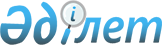 Об утверждении Плана статистических работ на 2003 год
					
			Утративший силу
			
			
		
					Постановление Правительства Республики Казахстан от 17 февраля 2003 года N 165. Утратило силу постановлением Правительства Республики Казахстан от 29 января 2010 года N 37      Сноска. Утратило силу постановлением Правительства РК от 29.01.2010 N 37.      В соответствии с Законом Республики Казахстан "О государственной статистике" Правительство Республики Казахстан: 

      1. Утвердить прилагаемый План статистических работ на 2003 год. 

      2. Настоящее постановление вступает в силу со дня подписания.       Премьер-Министр 

      Республики Казахстан 

Утвержден              

постановлением Правительства    

Республики Казахстан        

от 17 февраля 2003 года N 165    План статистических работ 

на 2003 год ____________________________________________________________________ 

N ! Наименование !Периоди-!Уро- !Виды   !     Срок      ! Форма  

п/п!статистических!чность  !вень !группи-! представления !представ- 

   !    работ     !        !раз- !ровок  !---------------!ления 

   !              !        !ра-  !(по    !для    !для    ! 

   !              !        !ботки!класси-!пользо-!пред-  ! 

   !              !        !(рес-!фикато-!вателей!приятий! 

   !              !        !пуб- !рам,   !       !       ! 

   !              !        !лика-!другое)!       !       ! 

   !              !        !нский!       !       !       ! 

   !              !        ! 01, !       !       !       ! 

   !              !        !обла-!       !       !       ! 

   !              !        !стной!       !       !       ! 

   !              !        ! 02, !       !       !       ! 

   !              !        !рай- !       !       !       ! 

   !              !        !онный!       !       !       ! 

   !              !        ! 03) !       !       !       ! 

--------------------------------------------------------------------               Статистика национального счетоводства 1  Валовой        квар-      01  ОКЭД    12 мая     -    экспресс- 

    внутренний     тальная                  13            информация 

    продукт за                            августа 

    2003 год в                              12 

    текущих и                             ноября 

    постоянных 

    ценах по 

    оперативным 

    данным 

2  Валовой                   01 

    внутренний 

    продукт за 

    2003 год в 

    текущих и 

    постоянных 

    ценах по 

    отчетным 

    данным: 

    а) производ-   квар- 

    ственным       тальная    01  ОКЭД    2 июля     -    экспресс- 

    методом                                  1            информация 

                                          октября 

                                            29 

                                          декабря 

    б) методом     квар-          по сек- 9 июля     -    экспресс- 

    конечного      тальная    01  торам      8            информация 

    использования                 эконо-  октября 

                                  мики      29 

                                          декабря 

3  Валовой 

    внутренний 

    продукт за 

    2002 год в 

    текущих и 

    постоянных 

    ценах по 

    оперативным 

    данным 

    а) производ-   годовая    01  ОКЭД,     12       -    экспресс 

    ственным                      КАТО    февраля         информация 

    методом 

    б) методом     годовая    01  по сек-    9       -    экспресс 

    конечного                     торам   апреля          информация 

    использования                 эконо- 

                                  мики   

4  Валовой    

    внутренний 

    продукт за 

    2002 год в 

    текущих и 

    постоянных 

    ценах по 

    отчетным 

    данным:                                          - 

    а) производ-   годовая    01  ОКЭД      26       -    экспресс 

    ственным                              сентября        информация 

    методом                                 23 

                                          октября 

                                  КФС       21 

                                          ноября 

                                  ОКЭД,                   стат- 

                                  КАТО                    бюллетень 

    б) методом     годовая    01  по сек-   24       -    экспресс- 

    дохода                        торам   октября         информация 

                                  эконо- 

                                  мики 

    в) методом     годовая    01  по сек-    7       -    экспресс- 

    конечного                     торам   ноября          информация 

    использования                 эконо- 

                                  мики 

5  Национальные   годовая    01  ОКЭД      22       -    стат- 

    счета                         по сек- декабря         бюллетень 

    внутренней                    торам 

    экономики за                  эконо- 

    2000 год                      мики 

    (окончательный 

    расчет), 

    за 2001 год 

    (уточненный 

    расчет), 

    за 2002 г. 

    (по отчетным 

    данным) 

6  Национальное   годовая    01  по сек-   26       -    экспресс- 

    богатство                     торам   ноября          информация 

    Республики                    эконо- 

    Казахстан                     мики 

7  Межотраслевой  годовая    01  ОКЭД      25       -    стат- 

    баланс произ-                         декабря         бюллетень 

    водства и 

    использования 

    продукции 

    (работ, услуг) 

    за 2002 год 

    по краткой 

    схеме 

8  Таблица        годовая    01  ОКЭД,     30       -    стат- 

    "Ресурсы -                    КПВД     июля           бюллетень 

    Использование" 

    в основных 

    ценах за 

    2000 год           Статистика финансов предприятий и организаций 1  Основные       месячная   01, КАТО,   на 36    на 15  стат- 

    показатели                02  ОКЭД,   день     день   бюллетень 

    производ-                     КРП,    на 74    на 25 

    ственно-                      КФС,    день     день 

    финансовой     за 4 квар-     КОПФ    на 74    на 25  стат- 

    деятельности   тал 2002г.             день     день   бюллетень 

    предприятий    кварталь-              27 мая   7      стат- 

    (организаций)  ная 2003г.                      апреля бюллетень 

                   годовая                                стат- 

                   2002 г.                                бюллетень 2  Основные       за 4 квар- 01, КАТО,   на 79           стат- 

    показатели     тал 2002г. 02  ОКЭД,   день            бюллетень 

    производ-      кварталь-      КРП,    на 79           стат- 

    ственно-       ная 2003г.     КФС,    день            бюллетень 

    финансовой                    ОКПО,                   стат- 

    деятельности                  КОПФ                    бюллетень 

    предприятий-   годовая                10 июня 

    монополистов* 

3  Основные       за 4 квар- 01, КАТО,   на 77           стат- 

    показатели     тал 2002г. 02  ОКЭД,   день            бюллетень 

    производ-      кварталь-      КРП,    на 77           стат- 

    ственно-       ная 2003г.     КФС,    день            бюллетень 

    финансовой     годовая        КОПФ    5 июня          стат- 

    деятельности   2002г.                                 бюллетень 

    предприятий 

    (организаций), 

    переданных в 

    доверительное 

    управление* 

4  Мониторинг     за 4 квар- 01, КАТО,   на 74           Раздел 

    крупнейших     тал 2002г. 02  ОКЭД,   день            стат- 

    предприятий    кварталь-      ОКПО,   на 74           бюллетеня 

    промышлен-     ная 2003г.     КРП,    день            Раздел 

    ности*                        КФС,                    стат- 

                                  КОПФ                    бюллетеня 

5  Выпуск,        за 4 квар- 01, КАТО,   на 60    на 21  стат- 

    размещение и   тал 2002г. 02  ОКЭД,   день     день   бюллетень 

    обращение цен- кварталь-      КОПФ,   на 50    на 21  стат- 

    ных бумаг      ная 2003г.     КСЭ     день     день   бюллетень 

                   годовая                21         1    стат- 

                   2002г.                 апреля   апреля бюллетень 

6  Перечень       Полу-      01  КАТО,   9               стат- 

    убыточных      годовая        ОКЭД,   сентября        бюллетень 

    предприятий                   КФС, 

                                  ОКПО, 

                                  КОПФ                    стат- 

                   годовая                28 мая          бюллетень 

7  Сводные        годовая    01  КАТО,   29 июня         стат- 

    основные пока-                ОКЭД,                   бюллетень 

    затели произ-                 КФС, 

    водственно-                   КРП, 

    финансовой                    КОПФ 

    деятельности 

    предприятий 

    (организаций) 

8  Основные       за 4       01, КАТО,   6 марта  25     стат- 

    показатели     квартал    02  ОКЭД,            января бюллетень 

    деятельности   2002г.         КФС, 

    малых пред-                   КРП, 

    приятий                       КОПФ, 

                                  КСЭ, 

                                  по сель-                стат- 

                                  ской                    бюллетень 

                                  мест- 

                                  ности 

                   кварталь-      -<<-    на 72    25     стат- 

                   ная                    день     числа  бюллетень 

                                  -<<-    5 июня   после 

                   годовая        по видам         отчет- 

                                  основных         ного  

                                  средств          периода 

                                                   31 

                                                   марта 

9  Отчет об       годовая    01, КАТО,   5        3      стат- 

    использовании             02  ОКЭД,   августа  июня   бюллетень 

    продукции                     КФС, 

    (товаров,                     КОПФ, 

    услуг) и дви-                 КСЭ, 

    жение товарно-                НПВЭД 

    материальных 

    запасов пред- 

    приятий про- 

    мышленности, 

    строительства 

    и услуг 

10  Наличие и      годовая    01, КАТО,   10       5      стат- 

    движение                  02  ОКЭД,   июля     апреля бюллетень 

    основных сред-                КФС, 

    ств и немате-                 КРП, 

    риальных акти-                КОПФ, 

    вов предприятий               КСЭ, по 

    (без малых ком-               видам 

    мерческих                     активов, 

    предприятий)                  сельская 

                                  мест- 

                                  ность 

11  Сводный отчет  годовая    01, КАТО,   15              стат- 

    о наличии и               02  ОКЭД,   августа         бюллетень 

    движении основ-               КФС, 

    ных средств и                 КРП, 

    нематериальных                КОПФ, 

    активов круп-                 КСЭ, по 

    ных, средних                  видам 

    и малых пред-                 активов, 

    приятий                       сельская 

                                  мест- 

                                  ность 

12  Баланс основ-  годовая    01  КАТО,   29              стат- 

    ных средств                   ОКЭД,   августа         бюллетень 

    (фондов)                      КФС, по 

                                  видам 

                                  основных 

                                  средств 

13  Отчет об ис-   годовая    01, КАТО,   25       31     стат- 

    пользовании               02  ОКЭД,   июля     марта  бюллетень 

    товаров и услуг               КФС, 

    и наличии то-                 КОПФ, 

    варно-мате-                   КСЭ, 

    риальных запа-                НПВЭД 

    сов малых пред- 

    приятий 

14  Основные сред- годовая    01, КАТО,   1        5      стат- 

    ства, исполь-             02  ОКЭД,   августа  июня   бюллетень 

    зуемые в пред-                КФС, 

    приниматель-                  КРП, 

    ской деятель-                 КОПФ, 

    ности                         виды 

                                  основных 

                                  средств 

15  Отчет об ис-   годовая    01, КАТО,   3 июня   4 мая  стат- 

    пользовании               02  ОКЭД,                   бюллетень 

    продукции                     КОПФ, 

    (товаров,                     КСЭ, 

    услуг) и движе-               КПВЭД, 

    нии товарно-                  КФС 

    материальных 

    запасов 

    сельско- 

    хозяйственных 

    предприятий 

16  Сводный отчет  годовая    01, КАТО,            10      базы 

    об использо-                  ОКЭД             октября данных 

    вании продук- 

    ции (товаров, 

    услуг) и дви- 

    жении товарно- 

    материальных 

    запасов 

17  Единовремен-   годовая    01, КАТО,   25       7      стат- 

    ное обследо-              02  ОКЭД,   августа  апреля бюллетень 

    вание неком-                  КФС, 

    мерческих                     КОПФ 

    организаций, 

    обслуживающих 

    домашние 

    хозяйства 

-------------------------------------------------------------------- 

      *) для служебного пользования 

--------------------------------------------------------------------        Статистика сельского, лесного и рыбного хозяйства 1  О состоянии    месячная   01, КАТО,   на 10    2      стат- 

    животноводства            02, КОПФ,   день     числа  бюллетень 

    во всех                   03  КФС, 

    категориях                    КРП 

    хозяйств 

2  Мониторинг     квар-      01, КАТО,   на 20    2      стат- 

    развития аула  тальная    02, КОПФ,   день     числа  бюллетень 

    (села)                    03  КФС, 

                                  КРП 

3  Итоги          годовая        КАТО             15 

    контрольного                                   января 

    обхода дворов 

    (численность 

    скота) 

4  Окончательный  годовая    01, КАТО    5 мая    1      стат- 

    расчет про-               02,                  марта  бюллетень 

    дукции живот-             03 

    новодства во 

    всех категориях 

    хозяйств 

5  О деятельности            01, КАТО, 

    сельхозпред-              02, КОПФ, 

    приятий за                03  КФС, 

    2002 год                      ОКЭД, 

    а) производство               КРП 

    и реализация   годовая                16       1      стат- 

    продукции                             июня     марта  бюллетень 

    сельского 

    хозяйства 

    б) затраты на  годовая                30       1      стат- 

    производство                          июня     марта  бюллетень 

    и финансово- 

    хозяйственная 

    деятельность 

6  О рыбоводстве, годовая    01, КАТО,   12       10     стат- 

    улове рыбы и              02  КОПФ,   марта    фев-   бюллетень 

    других море-                  КФС,             раля 

    продуктов                     КРП 

7  О заготовке    годовая    01, КАТО,   10       10     стат- 

    леса (объем               02  КОПФ,   апреля   фев-   бюллетень 

    работ и услуг)                КФС,             раля 

    и проведении                  КРП 

    лесокультурных 

    и лесохозяй- 

    ственных работ 

8  Об охотничьих  годовая    01, КАТО,   30       14     стат- 

    хозяйствах                02  КОПФ,   апреля   фев-   бюллетень 

                                  КФС,             раля 

                                  КРП 

9  Основные       годовая    01, КАТО,   8 мая    15     экспресс- 

    показатели                02  КОПФ,            марта  информация 

    предприятий                   КФС, 

    (организаций),                КРП 

    оказывающих 

    сельскохозяй- 

    ственные 

    услуги 

10  О расходе      годовая    01, КАТО,   31       1      стат- 

    кормов                    02  КОПФ,   марта    марта  бюллетень 

                                  КФС, 

                                  КРП 

11  Наличие        годовая    01, КАТО,   15       15     стат- 

    сельскохозяй-             02, КОПФ,   мая      марта  бюллетень 

    ственной                  03  КФС, 

    техники и                     КРП 

    энергетических 

    мощностей 

12  О наличии      годовая    01, КАТО,   21       10     стат- 

    построек и                02, КОПФ,   апреля   фев-   бюллетень 

    сооружений                03  КФС,             раля 

    в сельском                    КРП 

    хозяйстве 

13  Ведение и                 01,         по от-    -     стат- 

    актуализация              02,         дельному        бюллетень 

    сельско-                  03          графику 

    хозяйственного 

    регистра: 

    а) сельхоз-                   КАТО 

    предприятий 

    о наличии      кварталь-  "-" 

    сельхоз-       ная 

    предприятий    

    о наличии 

    скота и птицы, 

    на 1 января    годовая    "-" 

    о наличии 

    земли, на 

    1 июля         годовая    "-" 

    о наличии 

    построек, на   

    1 октября      годовая    "-" 

    б) крестьян-                                          стат- 

    ских хозяйств             "-" КАТО               -    бюллетень 

    о наличии                                     

    крестьянских 

    (фермерских)   кварталь- 

    хозяйств       ная        "-" 

    о наличии 

    скота и птицы,  

    на 1 января    годовая    "-" 

    о наличии 

    земли, на 

    1 июля         годовая    "-" 

    о наличии 

    построек, на 

    1 октября      годовая    "-" 

    в) личных 

    подсобных 

    хозяйств                                              стат- 

    населения                 "-" КАТО               -    бюллетень 

    о наличии 

    хозяйств 

    населения 

    в населенных 

    пунктах 

    о наличии                 "-" 

    скота и птицы, 

    на 1 января    годовая    "-" 

    о наличии 

    земли, на 

    1 июля         годовая    "-" 

    о наличии 

    построек, на 

    1 октября      годовая    "-" 

14  Об итогах      1 раз в    01, КАТО    14       не     экспресс- 

    сева под уро-  год (по    02          июля     позд-  информация 

    жай 2003 года: завершению                      нее 5  стат- 

    а) предвари-   сева)                           дней   бюллетень 

    тельный расчет                                 после 

    б) окончатель-            01,         1        завер- 

    ный расчет                02,         августа  шения 

                              03                   сева 

15  Итоги конт-    1 раз          КАТО             15 

    рольного об-   в год                           июля 

    хода дворов    на 1 

    (посевные      июля 

    площади) 

16  О сборе урожая 1 раз      01, КАТО 

    сельхозкультур в год      02, 

    со всех кате-             03 

    горий земель 

    (на 1 ноября) 

    за 2003 год 

    а) предвари-                          26 де-   2      экспресс- 

    тельный расчет                        кабря    ноября информация 

    б) окончатель-                        3 марта         стат- 

    ный расчет                                            бюллетень 

17  Расчет вало-   

    вой продукции 

    сельского, 

    лесного и 

    рыбного хозяй- 

    ства за 2002 

    год (в сопос- 

    тавимых и те- 

    кущих ценах): 

    а) предвари-   годовая    01  рес-    31        -     экспресс- 

    тельный расчет                публика января          информация 

 

                                              б) окончатель- годовая    01, рес-    1 июля    -     стат- 

    ный расчет                02  публика                 бюллетень 

                                  КАТО 

18  Балансы        годовая    01  рес-    27        -     стат- 

    продуктов                     публика августа         бюллетень 

    растениеводства 

    и животноводства 

    в натуральном 

    выражении за 

    2002 год                   Единовременные обследования 

 19  О деятельности 1 раз      01, КАТО    21 мая   15     стат- 

    крестьянских   в год      02                   января бюллетень 

    (фермерских) 

    хозяйств 

20  Опрос владель- 1 раз      01, КАТО    21       15     табличный 

    цев скота и    в год      02          апреля   января материал 

    птицы в город- 

    ской мест- 

    ности** 

21  Посевные пло-  1 раз      01, КАТО    1        5      табличный 

    щади сельхоз-  в год      02          августа  июня   материал 

    культур на 

    садовых и дач- 

    ных участках* 

22  Валовой сбор   1 раз      01, КАТО    26       сен-   табличный 

    сельхозпродук- в год      02          декабря  тябрь- материал 

    ции в крестьян-                                октябрь 

    ских (фермерских) 

    хозяйствах* 

23  Валовой сбор   1 раз      01, КАТО    26       сен-   табличный 

    сельхозпродук- в год      02          декабря  тябрь- материал 

    ции на землях                                  октябрь 

    личного подсоб- 

    ного хозяйства, 

    огородах насе- 

    ления* 

24  Валовой сбор   1 раз      01, КАТО    26       сен-   табличный 

    сельхозкультур в год      02          декабря  тябрь  материал 

    на садовых и 

    дачных 

    участках* 

25  Состояние      полу-      01, КАТО    август   июль   табличный 

    животноводства годовая    02          январь   январь материал 

    в личных под- 

    собных хозяйст- 

    вах населения** 

-------------------------------------------------------------------- 

      *) данные обследования используются для подготовки статбюллетеней 

по формам N 4 сх и 29 сх, а также для актуализации статрегистра 

      **) для актуализации сельскохозяйственных регистров и 

окончательных расчетов производства продукции животноводства 

--------------------------------------------------------------------              Статистика промышленного производства 1  Основные       месячная   01, КАТО,   на 10           стат- 

    показатели                02, ОКЭД,   день            бюллетень 

    работы про-               03  СКПП 

    мышленности 

    а) итоги       месячная   01  КАТО,   на 8            аналити- 

    работы промыш-                ОКЭД,   день            ческий 

    ленности*                     СКПП                    материал 

    б) производ-   кварталь-  01  СКПП,                   табличный 

    ство важнейших ная            по пред-                материал 

    видов промыш-                 приятиям 

    ленной продук- 

    ции по пред- 

    приятиям* 

2  Производство   месячная   01, КАТО,   на 15    1      стат- 

    потребитель-              02, ОКЭД    день     числа  бюллетень 

    ских товаров              03 

    Республики 

    Казахстан 

3  Объем отгру-   месячная   01, КАТО,   на 11    1      стат- 

    женной продук-            02  ОКЭД,   день     числа  бюллетень 

    ции в Респуб-                 СКПП 

    лике Казахстан 

4  Производство   месячная   01, КАТО,   на 20    10     стат- 

    и реализация              02  СКПП    день     числа  бюллетень 

    этилового 

    спирта и алко- 

    гольной продук- 

    ции: 

    а) производ-   кварталь-  01  СКПП    на 22           стат-  

    ство и реали-  ная                    день            бюллетень* 

    зация этилового 

    спирта и алко- 

    гольной продук- 

    ции по пред- 

    приятиям* 

5  Мониторинг 

    крупнейших 

    предприятий 

    Республики 

    Казахстан:* 

    а) по показа-  кварталь-  01  КАТО,   на 25           стат- 

    телям промыш-  ная            ОКЭД,   день            бюллетень* 

    ленного произ-                СКПП, 

    водства                       по 

                                  списку 

                                  пред- 

                                  приятий 

    б) по показа-  кварталь-              на 80           стат- 

    телям инвес-   ная                    день            бюллетень* 

    тиционной, 

    финансовой 

    деятельности 

    и труду 

6  Основные       кварталь-  01, КАТО,   на 20           стат-  

    показатели     ная        02  ОКЭД,   день            бюллетень 

    работы пред-                  КРП, 

    приятий                       КФС 

    Республики 

    Казахстан по 

    формам собст- 

    венности 

7  Основные       кварталь-  01, КАТО,   на 50    10     табличный 

    показатели     ная        02, ОКЭД,   день     числа  материал 

    работы малых              03  КФС,    

    предприятий                   КРП, 

    в промышлен-                  СКПП, 

    ности (с чис-                 КОПФ 

    ленностью до 

    50 человек) 

8  Военно-        кварталь-  01, КАТО,    на 25   1      стат- 

    промышленная   ная        02  по пред- день    числа  бюллетень* 

    продукция                     приятиям, 

    Республики                    произво- 

    Казахстан*                    дящим 

                                  военно- 

                                  промыш- 

                                  ленную 

                                  продукцию  

9  Основные        кварталь- 01, КАТО,      -            табличный 

    показатели      ная       02, ОКЭД,                   материал 

    работы промыш-            03  КФС, 

    ленных пред-                  СКПП 

    приятий, нахо- 

    дящихся на 

    балансе непро- 

    мышленных 

    предприятий 

10  Вторичные      кварталь-  01, КАТО,            1      табличный 

    (неосновные)   ная        02  ОКЭД             числа  материал 

    виды деятель- 

    ности 

11  Основные       годовая    01, КАТО,   21              табличный 

    показатели                02, ОКЭД,   июля            материал 

    работы промыш-            03  КФС, 

    ленности                      КРП, 

    Республики                    СКПП 

    Казахстан 

12  Основные       годовая    01, КАТО,    -       1      табличный 

    показатели                02  ОКЭД,            марта  материал 

    работы                        КФС, 

    промышленных                  КРП, 

    объединений                   СКПП 

    Республики 

    Казахстан 

13  Основные       годовая    01, КАТО,                   табличный 

    показатели                02  ОКЭД,                   материал 

    работы промыш-                КФС, 

    ленных пред-                  КРП, 

    приятий за                    СКПП 

    2001 г. 

    (с разбивкой 

    по месяцам) 

14  Основные       годовая    01, КАТО,   -               табличный 

    показатели                02, ОКЭД,                   материал 

    работы малых              03  КФС, 

    предприятий в                 КРП, 

    промышленности                СКПП, 

    (с численностью               КОПФ 

    до 50 чел.) 

15  Средние        годовая    01, КАТО,   -               табличный 

    оптовые цены                  СКПП                    материал 

    продукции про- 

    мышленности** 

16  Баланс произ-  годовая    01, КАТО,   30       31     стат- 

    водственных               02, СКПП    мая      ян-    бюллетень 

    мощностей                 03                   варя 

17  О производ-    годовая    01, КАТО    15       3      стат- 

    стве, распре-             02  ОКЭД    июля     марта  бюллетень 

    делении и пот- 

    реблении элект- 

    рической энергии. 

    Состав энерге- 

    тического обо- 

    рудования 

18  О работе       годовая    01, КАТО    15       21     стат- 

    водопровода               02          мая      января бюллетень 

    (отдельной 

    водопроводной 

    сети) 

19  Технико-эконо- годовая    01, КАТО    23       11     стат- 

    мические пока-            02          июня     фев-   бюллетень 

    затели работы                                  раля 

    теплоэлектро- 

    станции, гидро- 

    электростанции 

    и котельной. 

    Баланс топлива 

20  О работе пред- годовая    01, КАТО    15       31     стат- 

    приятий, от-              02          апреля   января бюллетень 

    пускающих се- 

    тевой (сжижен- 

    ный) газ 

21  О работе пред- годовая    01, КАТО    3        24     стат- 

    приятий, от-              02          июня     января бюллетень 

    пускающих теп- 

    ловую энергию 

22  Среднегодовые  за январь- 01, КАТО,   27              табличный 

    оптовые цены   декабрь    02  СКПП    января          материал 

    промышленной                                        

    продукции по 

    оперативным 

    данным** 

23  Мониторинг     кварталь-  01, КАТО,                   раздел 

    предприятий    ная        02, ОКЭД,                   стат- 

    агропромышлен-            03  СКПП                    бюллетеня 

    ного комплекса 

 

                  Единовременные обследования 

 

24  О работе       1 раз      01, КАТО    сентябрь 7      справочный 

    предприятий    в год      02                   июля   материал 

    (организаций), 

    имеющих авто- 

    номные энерго- 

    источники** 

25  О деятельности 1 раз      01, КАТО    октябрь  1      справочный 

    индивидуальных в год      02                   июля   материал 

    предпринима- 

    телей, зани- 

    мающихся произ- 

    водством про- 

    мышленной про- 

    дукции** 

-------------------------------------------------------------------- 

      *) для служебного пользования 

     **) для расчета индекса физического объема 

--------------------------------------------------------------------             Статистика инвестиций и строительства 1  Сведения об    месячная   01, ОКЭД,   на 12    2      стат- 

    инвестициях               02, КФС,    день     число  бюллетень 

                              03  КРП,             после 

                                  КОПФ,            отчет- 

                                  КАТО             ного 

                                                   месяца 

2  Сведения о            

    вводе в экс- 

    плуатацию 

    зданий и со- 

    оружений: 

    а) предусмот-  месячная   01, по      на 10    2      стат- 

    ренных к вводу            02, перечню день     число  бюллетень 

    в текущем году            03  мощнос-          после 

    и в последующие               тей,             отчет- 

    годы                          строек           ного 

                                  и объек-         месяца 

                                  тов 

    б) финансируе- кварталь-  01,  -"-    на 13    2      стат- 

    мых за счет    ная        02          день     число  бюллетень 

    иностранных                                    после 

    инвестиций*                                    отчет- 

                                                   ного 

                                                   квартала 

    в) сведения о  годовая    01,  -"-    30       1 фев- стат-  

    вводе мощнос-             02,         мая      раля   бюллетень 

    тей                       03                   после 

                                                   отчет- 

                                                   ного 

                                                   периода 

    г) сведения    годовая    01,  -"-    20       1 фев- раздел 

    о строитель-              02,         мая      раля   стат- 

    стве и вводе              03                   после  бюллетеня 

    в действие                                     отчет- 

    объектов                                       ного 

                                                   пери- 

                                                   ода 

3  Сведения о     квар-      01, по      на 16    7      стат- 

    строительстве  тальная    02  списку  день     число  бюллетень 

    и вводе в дей-                объек-           после 

    ствие объектов,               тов              отчет- 

    включенных в                                   ного 

    перечень рес-                                  квартала 

    публиканских 

    инвестиционных 

    проектов 

    Республики 

    Казахстан* 

4  Мониторинг     квар-      01, ОКЭД,   на 80    35     раздел 

    крупнейших     тальная    02, КФС,    день     день   стат- 

    предприятий               03  КРП,             после  бюллетеня 

    промышленности*               КОПФ,            отчет- 

                                  КАТО             ного 

                                                   квар- 

                                                   тала 

5  Мониторинг     квар-      01, ОКЭД,   на 80    35     раздел 

    развития       тальная    02, КФС,    день     день   стат- 

    агропромышлен-            03  КРП,             после  бюллетеня 

    ного комплекса                КОПФ,            отчет- 

                                  КАТО             ного 

                                                   квар- 

                                                   тала 

6  О выполнении   месячная   01, КРП     на 15    4      стат- 

    подрядных                 02, КФС,    день     число  бюллетень 

    строительных              03  КАТО,            после 

    работ:                        КПВЭД            отчет- 

                                                   ного 

                                                   месяца 

                   годовая        КРП,    16       31     стат- 

                                  КФС,    мая      марта  бюллетень 

                                  КАТО,            после 

                                  КПВЭД            отчет- 

                                                   ного 

                                                   года 

    а) по крупным  квар-      01, КФС,    на 55    на 40  стат- 

    строительным   тальная    02  КРП     день     день   бюллетень 

    организациям*                 КАТО,            после 

                                  КПВЭД            отчет- 

                                                   ного 

                                                   квар- 

                                                   тала 

    б) по малым    квар-      01, КФС,    на 15    4      разделы 

    строительным   тальная    02, КРП,    день     число  стат- 

    организациям              03  КАТО,            после  бюллетеня 

    (с численностью               КПВЭД            отчет- 

    до 50 чел.)                                    ного 

                                                   квар- 

                                                   тала 

                   годовая    01, КРП,    16       31     разделы 

                              02, КФС,    мая      марта  стат- 

                              03  КАТО,            после  бюллетеня 

                                  КПВЭД            отчет- 

                                                   ного 

                                                   года 

 

                  7  Сведения об    квар-      01, ОКЭД,   на 70    35     стат- 

    инвестициях    тальная    02, КФС,    день     день   бюллетень 

                              03  КРП,             после 

                                  КОПФ,            отчет- 

                                  КАТО             ного 

                                                   квар- 

                                                   тала 

    а) по объемам  квар-      01, ОКЭД,   на 75    35     стат- 

    инвестиций     тальная    02, КФС,    день     день   бюллетень 

    предприятий и             03  КРП,             после 

    организаций -                 КАТО,            отчет- 

    недропользо-                  КОПФ             ного 

    вателей                                        квар- 

                                                   тала 

                   годовая        ОКЭД,   21       15     стат- 

                                  КФС,    июля     апреля бюллетень 

                                  КРП,             после 

                                  КАТО,            отчет- 

                                  КОПФ             ного 

                                                   года 

    б) по объемам  квар-      01, ОКЭД,   на 75    35     стат- 

    инвестиций     тальная    02, КФС,    день     день   бюллетень 

    предприятий и             03  КРП,             после 

    организаций,                  КАТО,            отчет- 

    заключивших                   КОПФ             ного 

    контракты с                                    квар- 

    уполномочен-                                   тала 

    ным государ-   годовая        ОКЭД,   18       15     стат- 

    ственным                      КФС,    июля     апреля бюллетень 

    органом по                    КРП,             после 

    инвестициям в                 КАТО,            отчет- 

    приоритетных                  КОПФ             ного 

    секторах                                       года 

    экономики 

    в) по крупным, квар-      01, ОКЭД,   на 70    35     стат- 

    средним и      тальная    02, КФС,    день     день   сборники 

    малым пред-               03  КРП,             после 

    приятиям и                    КАТО,            отчет- 

    организациям                  КОПФ             ного 

                                                   квар- 

                                                   тала 

                   годовая        ОКЭД,   15       15     стат- 

                                  КФС,    июля     апреля сборники 

                                  КРП,             после 

                                  КАТО,            отчет- 

                                  КОПФ             ного 

                                                   года 

8  Сведения об    годовая    01, КФС,    29       1      стат- 

    освоении ин-              02, ОКЭД,   мая      марта  сборники 

    вестиций в                03  КОПФ,            после 

    строительство                 КРП,             отчет- 

    и вводе в                     КАТО             ного 

    действие ос-                                   года 

    новных средств 

9  Сведения об    годовая    01, КФС,    1        5 фев- стат- 

    инвестициях               02  КРП,    апреля   раля   сборники 

    на охрану окру-               КОПФ,            после 

    жающей среды и                ОКЭД,            отчет- 

    рациональное                  КАТО             ного 

    использование                                  года 

    природных 

    ресурсов 

10  Сведения о     годовая    01, КФС,    18       20 ян- стат- 

    наличии и ис-             02  КРП,    марта    варя   бюллетень 

    пользовании                   КОПФ,            после 

    строительных                  ОКЭД,            отчет- 

    машин, числя-                 КАТО             ного 

    щихся на балансе                               года 

    отчитывающихся 

    организаций 

11  Разрешение на  2 раза     01, КФС,    март,    фев-   стат- 

    строительство  в год      02  КРП,    сентябрь раль,  бюллетень 

                                  КОПФ,   2003г.   август 

                                  ОКЭД,            2003г. 

                                  КАТО 

12  Обследование   2 раза     01, КФС,    11 марта январь,стат- 

    о проведенных  в год      02  КРП,    28 ав-   июль   бюллетень 

    подрядных                     КОПФ,   густа    2003г. 

    тендерах на                   ОКЭД,   2003г. 

    строительство                 КАТО 

13  Обследование   годовая    01, КФС,    апрель   март   стат- 

    незавершенного            02  КРП,                    бюллетень 

    строительства                 КОПФ, 

                                  ОКЭД, 

                                  КАТО 

--------------------------------------------------------------------                          Статистика услуг ------------------------------------------------------------------- 

1  О запасах      месячная   01, КАТО,   на 10    1      стат- 

    топлива        (январь-   02, ОКЭД,   день     числа  бюллетень 

                   апрель;    03  КПВЭД 

                   октябрь- 

                   декабрь) 

2  О запасах      месячная   01, КАТО,   на 12    до 3   стат- 

    горюче-смазоч- (март-     02, ОКЭД,   день     числа  бюллетень 

    ных материалов октябрь)   03  КПВЭД 

3  Мониторинг     квар-      01  КАТО,   на 78      -    стат- 

    предприятий    тальная        ОКЭД,   день            бюллетень 

    сектора услуг*                КПВЭД 

4  Структура      4 квартал  01  КАТО,   на 71      -    стат- 

    услуг          2002 г.        КФС,    день            бюллетень 

                                  КРП, 

                                  ОКЭД, 

                                  КПВЭД 

                   квар-                  на 71           

                   тальная   -"-   -"-    день       -    стат- 

                                                          бюллетень 

                   годовая   -"-   -"-    19 июня    -    

                                                          стат- 

                                                          бюллетень 

5  Структура      4 квартал  01  КАТО,   на 71      -    раздел   

    услуг по малым 2002г.         КФС,    день            стат- 

    предприятиям                  КРП,                    бюллетеня 

                                  ОКЭД, 

                                  КПВЭД 

                   квар-                  на 71           раздел 

                   тальная   -"-   -"-    день       -    стат- 

                                                          бюллетеня 

                   годовая   -"-   -"-    19 июня    -    раздел 

                                                          стат- 

                                                          бюллетеня 

6  Об оказанных   4 квартал  01, КАТО,   на 80    до 10  стат- 

    компьютерных   2002 г.    02, КФС,    день     числа  бюллетень 

    услугах, свя-             03  КРП, 

    занных с ними                 ОКЭД, 

    услугах,                      КПВЭД, 

    а также услу-                 КОПФ 

    гах в области 

    исследований 

    и разработок 

 

        по малым       4 квартал  -"-  -"-    на 80    до 10  раздел 

    предприятиям   2002 г.                день     числа  стат- 

                                                          бюллетеня 7  Об объеме      4 квартал  01, КАТО,   на 80    до 10  стат- 

    услуг по орга- 2002 г.    02, КФС,    день     числа  бюллетень 

    низации отдыха,           03  КРП, 

    культурных и                  ОКЭД, 

    спортивных ме-                КПВЭД, 

    роприятий                     КОПФ 

 

      по малым       4 квартал  -"- КАТО,   на 80    до 10  раздел 

    предприятиям   2002г.         КФС,    день     числа  стат- 

                                  КРП                     бюллетеня 8  Об объеме      4 квартал  01, КАТО,   на 80    до 10  стат- 

    услуг, связан- 2002г.     02, КФС,    день     числа  бюллетень 

    ных с продажей,           03  КРП, 

    покупкой и сда-               ОКЭД, 

    чей в наем                    КПВЭД, 

    недвижимого                   КОПФ 

    имущества, 

    арендой машин 

    и оборудования 

    и прокатом 

    предметов лич- 

    ного пользо- 

    вания 

 

      по малым       4 квартал  -"-  -"-    на 80    до 10  раздел 

    предприятиям   2002г.                 день     числа  стат- 

                                                          бюллетеня 

9  Об объеме      4 квартал  01, КАТО,   на 80    до 10  стат- 

    услуг в сфере  2002г.     02, КФС,    день     числа  бюллетень 

    прочей коммер-            03  КРП, 

    ческой деятель-               ОКЭД, 

    ности, услуг                  КПВЭД, 

    по канализации,               КОПФ 

    удалению отхо- 

    дов, санитарной 

    обработке и 

    аналогичных 

    услуг, прочих 

    услуг 

 

      по малым       4 квартал  -"-  -"-    на 80    до 10  раздел 

    предприятиям   2002г.                 день     числа  стат- 

                                                          бюллетеня 

10  Отчет          квар-      01, КАТО,   на 67    до 10  стат- 

    предприятий    тальная    02, КФС,    день     числа  бюллетень 

    об объемах                03  КРП, 

    оказанных услуг               ОКЭД, 

                                  КПВЭД, 

                                  КОПФ 

                   годовая   -"-  -"-     14 июня  до 30  стат- 

                                                   марта  бюллетень 

    по малым       квар-     -"-  КАТО,   на 67    до 10  раздел 

    предприятиям   тальная        КФС,    день     числа  стат- 

                                  КРП,                    бюллетеня 

                                  ОКЭД, 

                                  КПВЭД, 

                                  КОПФ 

                   годовая   -"-  -"-     14 июня  до 30  раздел 

                                                   марта  стат- 

                                                          бюллетеня 

11  О туристской   4 квартал  01, КАТО,   на 75    до 25  стат- 

    деятельности   2002г.     02, КФС,    день     числа  бюллетень 

                              03  КРП, 

                                  ОКЭД, 

                                  КПВЭД, 

                                  КОПФ 

                   квар-      01, КАТО,   на 75    до 25  стат- 

                   тальная    02, КФС,    день     числа  бюллетень 

                              03  КРП, 

                                  ОКЭД, 

                                  КПВЭД, 

                                  КОПФ 

    по малым       4 квартал  01, КАТО,   на 75    до 25  раздел 

    предприятиям   2002г.     02, КФС,    день     числа  стат- 

                              03  КРП,                    бюллетеня 

                                  ОКЭД, 

                                  КПВЭД, 

                                  КОПФ 

                   квар-      -"-  -"-    на 75   до 25  раздел 

                   тальная                день    числа  стат- 

                                                         бюллетеня 

 

                    12 О работе       годовая    01, -"-     29       до 10  стат- 

    канализации               02,         марта    фев-   бюллетень 

    (отдельной                03                   раля 

    канализацион- 

    ной сети) 

13 Объем услуг,   годовая    01, КАТО,   31       до 30  стат- 

    оказанных уч-             02, КФС,    мая      марта  бюллетень 

    реждениями                03  КРП, 

    государственного              ОКЭД, 

    управления                    КПВЭД, 

                                  КОПФ 

14 О деятельности годовая    01, КАТО,   1        до 25  стат- 

    природного                02, КФС,    апреля   числа  бюллетень 

    заповедника,              03  КРП, 

    государствен-                 ОКЭД 

    ного националь- 

    ного природного 

    парка 

15 О работе       годовая    01,  -"-    4 марта  до 10  стат- 

    зоопарка                  02                   января бюллетень 

16 О деятельности годовая    01,  -"-    4 марта  до 10  стат- 

    театра                    02                   января бюллетень 

17 О работе луна- годовая    01,  -"-    4 марта  до 10  стат- 

    парка и парка             02,                  января бюллетень 

    отдыха                    03         

18 О деятельности годовая    01,  -"-    4 марта  до 10  стат- 

    музея                     02,                  января бюллетень 

                              03 

19 Об учреждениях годовая    01,  -"-    4 марта  до 10  стат- 

    культуры                  02,                  января бюллетень 

    клубного типа             03 

20 О деятельности годовая    01,  -"-    4 марта  до 10  стат- 

    библиотеки                02,                  января бюллетень 

                              03 

21 Отчет о дея-   годовая    01,  -"-    4 марта  до 10  стат- 

    тельности                 02,                  января бюллетень 

    предприятий,              03               

    осуществляющих 

    кинопоказ 

22 Отчет концерт- годовая    01,  -"-    4 марта  до 10  стат- 

    ной деятель-              02,                  января бюллетень 

    ности                     03 

23 Топливно-      годовая    01, КАТО,   20 июля  до 25  стат- 

    энергетический            02, ОКЭД,            марта  бюллетень 

    баланс                    03  КПВЭД                   Единовременные обследования 

        24 Анкета инди-   квар-      01, КАТО,   на 75    до 25  раздел 

    видуальных     тальная    02, КПВЭД   день     числа  стат- 

    предпринимате-            03                          бюллетеня 

    лей, занимаю- 

    щихся турист- 

    ской деятель- 

    ностью 

25 Анкета обсле-  годовая    01, КАТО,   декабрь  до 30  экспресс- 

    дования турис-            02  КПВЭД            ок-    информация 

    тов в гостини-                                 тября 

    цах 

26 Анкета о дея-  годовая    01, КАТО,   29       до 30  стат- 

    тельности                 02, КПВЭД   июля     мая    бюллетень 

    предпринимате-            03 

    лей по оказанию 

    посреднических 

    услуг в сделках 

    с недвижимостью 

27 Об обследова-  годовая    01, КАТО,   30       до 15  стат- 

    нии деятель-              02, КПВЭД   мая      января бюллетень 

    ности АЗС и               03 

    ГАЗС, принадле- 

    жащих юридичес- 

    ким и физичес- 

    ким лицам 

-------------------------------------------------------------------- 

      *) для служебного пользования 

--------------------------------------------------------------------                        Статистика торговли -------------------------------------------------------------- 

1  Объем рознич- месячная   01, КАТО,   на 9     до 3   стат-  

    ного, оптового           02, КФС,    день     числа  бюллетень 

    товарооборота,           03  КРП, 

    услуг ресто-                 ОКЭД, 

    ранов, услуг по              КОПФ 

    техническому 

    обслуживанию 

    и ремонту 

    автомобилей, 

    предметов 

    личного поль- 

    зования и бы- 

    товых товаров     по малым       месячная  -"-  -"-     на 9     до 3   раздел 

    предприятиям                          день     числа  стат- 

                                                          бюллетеня 2  Показатели     месячная   01, спра-   на 29           стат- 

    внешней                   02  вочнику день            бюллетень 

    торговли                      облас- 

    Республики                    тей, по 

    Казахстан на                  номенк- 

    основе грузо-                 латуре 

    вых таможенных                товаров, 

    деклараций                    странам 

                                  мира, 

                                  основным 

                                  таможен- 

                                  ным ре- 

                                  жимам, 

                                  харак- 

                                  терам 

                                  сделки, 

                                  видам 

                                  транс- 

                                  порта 

3  Экспорт        месячная   01  спра-   на 36           экспресс- 

    Республикой                   вочнику день            информация 

    Казахстан                     облас- 

    отдельных                     тей, по 

    товаров по                    отдель- 

    основным стра-                ным то- 

    нам-торговым                  варам, 

    партнерам                     основным 

                                  странам 

4  Импорт         месячная   01  спра-   на 36           экспресс- 

    Республикой                   вочнику день            информация 

    Казахстан                     облас- 

    отдельных                     тей, по 

    товаров по                    отдель- 

    основным стра-                ным то- 

    нам - торговым                варам, 

    партнерам                     основ- 

                                  ным 

                                  стра- 

                                  нам 

5  Отчет о гума-  месячная   01, спра-   на 29           стат- 

    нитарной                  02  вочнику день            бюллетень 

    помощи Респуб-                облас- 

    лики Казахстан                тей, по 

                                  отдель- 

                                  ным 

                                  товарам, 

                                  странам 

                                  мира 

6  Средневзвешен- месячная   01  по рес- на 6      -     стат- 

    ные курсы                     публике день            бюллетень 

    валют          кварталь-              на 6            стат- 

                   ная                    день            бюллетень 

                                                          база 

                                                          данных 

7  Ресурсы и ис-  месячная   01  ОКЭД,   на 45     -     стат- 

    пользование                   КПВЭД   день            бюллетень 

    важнейших ви- 

    дов продукции 

    (товаров) и 

    сырья          квар-                  на 45           стат- 

                   тальная                день            бюллетень 

                                                          база 

                                                          данных  

8  Объем и        4 квартал  01, КАТО,   на 76    до 15  стат- 

    структура      2002 г.    02, КФС,    день     числа  бюллетень 

    розничного                03  КРП, 

    товарооборота                 ОКЭД, 

                                  КОПФ, 

                                  КПВЭД 

                   квар      -"-   -"-    на 76    до 15  стат- 

                   тальная                день     числа  бюллетень 

 

                                   годовая   -"-   -"-    25 мая   до 25  стат- 

                                                   марта  бюллетень 

    по малым       4 квартал  01, КАТО,   на 76    до 15  раздел 

    предприятиям   2002г.     02, КФС,    день     числа  стат- 

                              03  КРП,                    бюллетеня 

                                  ОКЭД, 

                                  КОПФ, 

                                  КПВЭД 

                   квар      -"-   -"-    на 76    до 15  раздел 

                   тальная                день     числа  стат- 

                                                          бюллетеня 

 

                                   годовая   -"-   -"-    25 мая   до 25  раздел 

                                                   марта  стат- 

                                                          бюллетеня 

9  Объем и        4 квартал  01, КАТО,   на 76    до 15  стат- 

    структура      2002г.     02, КФС,    день     числа  бюллетень 

    оптового                  03  КРП,             до 12        

    товаро-                       ОКЭД,            числа 

    оборота                       КОПФ, 

                                  КПВЭД 

                   квар      -"-   -"-    на 76    до 15  стат- 

                   тальная                день     числа  бюллетень 

                                                   до 12 

                                                   числа 

                   годовая   -"-   -"-    25 мая   до 25  стат- 

                                                   марта  бюллетень 

    по малым       4 квартал  01, КАТО,   на 76    до 15  раздел 

    предприятиям   2002г.     02, КФС,    день     числа  стат- 

                              03  КРП,             до 12  бюллетеня 

                                  ОКЭД,            числа 

                                  КОПФ, 

                                  КПВЭД 

                   квар      -"-   -"-    на 76    до 15  раздел 

                   тальная                день     числа  стат- 

                                                   до 12  бюллетеня 

                                                   числа 

                   годовая   -"-   -"-    25 мая   до 25  раздел 

                                                   марта  стат- 

                                                          бюллетеня 

10 Объем и струк- 4 квартал  01, КАТО,   на 76    до 12  

    тура услуг     2002г.     02, КФС,    день     числа  стат- 

    ресторанов,               03  КРП,             до 10  бюллетень 

    услуг по тех-                 ОКЭД,            числа 

    ническому                     КОПФ, 

    обслуживанию                  КПВЭД 

    и ремонту авто- 

    мобилей, пред- 

    метов личного 

    пользования 

    и бытовых 

    товаров 

                   квар       -"-   -"-   на 76    до 12  

                   тальная                день     числа  стат- 

                                                   до 10  бюллетень 

                                                   числа 

                   годовая    -"-   -"-   25 мая   до 25 

                                                   марта  стат- 

                                                          бюллетень 

    по малым       4 квартал  01, КАТО,   на 76    до 12  раздел 

    предприятиям   2002г.     02, КФС,    день     числа  стат- 

                              03  КРП,             до 10  бюллетеня 

                                  ОКЭД,            числа 

                                  КОПФ, 

                                  КПВЭД 

                   квар       -"-   -"-   на 76    до 12  раздел 

                   тальная                день     числа  стат- 

                                                   до 10  бюллетеня 

                                                   числа 

                   годовая    -"-   -"-   25 мая   до 25  раздел 

                                                   марта  стат- 

                                                          бюллетеня 

11  Мониторинг     квар-      01  КАТО,   на 94      -    стат- 

    предприятий    тальная        ОКЭД,   день            бюллетень 

    торговли*                     КПВЭД 

 

   12  Отчет о        квар-      01, КАТО,   на 32    на 10  стат- 

    движении       тальная    02  КФС     день     день   бюллетень 

    валютных                  

    средств        годовая    01, КАТО,   15              стат- 

                              02  КФС     февраля         бюллетень 13  Отчет о        полу-      01, КАТО,   на 61    на 30  стат- 

    деятельности   годовая    02  КФС,    день     день   бюллетень 

    предприятий                   ОКЭД, 

    с участием                    по груп- 

    иностранного                  пам то- 

    капитала                      варов, 

                                  странам- 

                                  партнерам 

                   годовая    01, КАТО,   6        на 30  стат- 

                   за 2002г.  02  КФС,    марта    день   бюллетень 

                                  ОКЭД, 

                                  по груп- 

                                  пам то- 

                                  варов, 

                                  странам- 

                                  партнерам 14  О деятельности полу-      01, КАТО,   на 25    до 10  стат- 

    товарных бирж  годовая    02, КФС,    день     числа  бюллетень 

                              03  КПВЭД 

 

                                  15  О деятель-     годовая    01, КАТО,   29       до 30  экспресс- 

    ности продо-              02, КФС,    апреля   марта  информация 

    вольственных,             03  ОКЭД 

    непродовольст- 

    венных и смешан- 

    ных рынков 16  Ресурсы и      годовая    01  ОКЭД,   30         -    стат- 

    использование                 КПВЭД   ноября          справочник 

    важнейших видов 

    продукции                                             база 

    (товаров) и сырья                                     данных                      Единовременные обследования 17  Объем и струк- квар-      01, КАТО,   на 76    на 5     - 

    тура рознич-   тальная    02, КПВЭД   день     день 

    ного товаро-              03 

    оборота рынков 

    и торговых 

    предприятий, 

    осуществляющих 

    торговую деятель- 

    ность без обра- 

    зования юриди- 

    ческого лица 

18  О продаже эти- годовая    01, КАТО,   28 мая   до 15  стат- 

    лового спирта             02, КФС,             фев-   бюллетень 

    и алкогольной             03  КРП,             раля 

    продукции юри-                ОКЭД, 

    дическими лицами              КОПФ, 

    и индивидуаль-                КПВЭД 

    ными предприни- 

    мателями 

-------------------------------------------------------------------- 

      *) для служебного пользования 

--------------------------------------------------------------------                   Статистика транспорта и связи 1  О продукции и  месячная   01, КАТО,   на 10    на 2   стат- 

    услугах транс-            02, КФС,    день     день   бюллетень 

    порта                     03  КРП, 

                                  ОКЭД 

 

    по малым       месячная   01, КАТО,   на 10    на 2   раздел 

    предприятиям              02, КФС,    день     день   стат- 

                              03  КРП,                    бюллетеня 

                                  ОКЭД 

2  Об услугах     месячная   01, КАТО,   на 40    на 20  стат- 

    почтовой и                02, КФС,    день     день   бюллетень 

    электрической             03  КРП, 

    связи                         ОКЭД 

                                  КПВЭД 

    по малым       месячная   01, КАТО,   на 40    на 20  раздел 

    предприятиям              02, КФС,    день     день   стат- 

                              03  КРП,                    бюллетеня 

                                  ОКЭД 

                                  КПВЭД 

3  О доходах      месячная   01, КАТО,   на 40    на 20  стат- 

    связи                     02, КФС,    день     день   бюллетень 

                              03  ОКЭД, 

                                  КПВЭД 

4  О работе       квар-      01, КАТО,   на 10    на 2   стат- 

    городского     тальная    02, КФС,    день     день   бюллетень 

    и дорожного               03  КРП, 

    транспорта                    ОКЭД, 

                                  КПВЭД     по малым       квар-      01, КАТО,   на 10    на 2   раздел 

    предприятиям   тальная    02, КФС,    день     день   стат- 

                              03  КРП,                    бюллетеня 

                                  ОКЭД 

                                  КПВЭД 

5  О работе       квар-      01, КАТО,   на 10    на 2   стат- 

    железно-       тальная    02  КФС,    день     день   бюллетень 

    дорожного                     КРП, 

    транспорта                    ОКЭД, 

                                  КПВЭД 6  О работе       квар-      01, КАТО,   на 10    на 2   стат- 

    рубопро-       тальная    02  КФС,    день     день   бюллетень 

    водного                       КРП, 

    транспорта                    ОКЭД, 

                                  КПВЭД 

 

    по малым       квар-      01, КАТО,   на 10    на 2   раздел 

    предприятиям   тальная    02  КФС,    день     день   стат- 

                                  КРП,                    бюллетеня 

                                  ОКЭД, 

                                  КПВЭД 7  О работе       квар-      01, КАТО,   на 10    на 2   стат- 

    воздушного     тальная    02  КФС,    день     день   бюллетень 

    транспорта                    КРП, 

                                  ОКЭД, 

                                  КПВЭД     по малым       квар-      01, КАТО,   на 10    на 2   раздел 

    предприятиям   тальная    02  КФС,    день     день   стат- 

                                  КРП,                    бюллетеня 

                                  ОКЭД, 

                                  КПВЭД 8  О работе       квар-      01, КАТО,   на 10    на 2   стат- 

    речного        тальная    02, КФС,    день     день   бюллетень 

    транспорта                03  КРП, 

                                  ОКЭД, 

                                  КПВЭД     по малым       квар-      01, КАТО,   на 10    на 2   раздел 

    предприятиям   тальная    02, КФС,    день     день   стат- 

                              03  КРП,                    бюллетеня 

                                  ОКЭД, 

                                  КПВЭД 9  О работе       квар-      01, КАТО,   на 10    на 2   стат- 

    морского       тальная    02  КФС,    день     день   бюллетень 

    транспорта                    КРП, 

                                  ОКЭД, 

                                  КПВЭД 

10  Об услугах     квар-      01, КАТО,   на 40    на 20  стат- 

    связи          тальная    02, КФС,    день     день   бюллетень 

                              03  ОКЭД, 

                                  КПВЭД 11  Мониторинг     квар-      01  КАТО,   на 50           стат- 

    предприятий    тальная        ОКЭД,   день            бюллетень 

    сектора                       КРП 

    транспорта* 12  О доходах,     квар-      01, КАТО,   на 40    на 20  стат- 

    качестве       тальная    02, КФС,    день     день   бюллетень 

    работы и                  03  ОКЭД, 

    средствах                     КПВЭД 

    телекоммуни- 

    каций 13  О продукции    квар-      01, КАТО,   на 55    на 30  стат- 

    и услугах      тальная    02, КФС,    день     день   бюллетень 

    транспорта                03  КРП,    

    по видам                      ОКЭД, 

    сообщений                     КПВЭД                    годовая                29       25     стат- 

                                          апреля   марта  бюллетень 

    по малым       квар-      01, КАТО,   на 55    на 30  раздел 

    предприятиям   тальная    02, КФС,    день     день   стат- 

                              03  КРП,                    бюллетеня 

                                  ОКЭД, 

                                  КПВЭД 

                   годовая                29       25     раздел 

                                          апреля   марта  стат- 

                                                          бюллетеня 

 

            14  О погрузочно-  полу-      01, КАТО,   26       на 10  стат- 

    разгрузочных   годовая    02  КФС,    августа  день   бюллетень 

    работах в                     КРП,    

    морских портах годовая        ОКЭД,   25        -"-   стат- 

                                  КПВЭД   февраля         бюллетень 15  О перевозках   полу-      01, КАТО,   2 сен-   на 25  стат- 

    пассажиров по  годовая    02  ОКЭД    тября    день   бюллетень 

    установленным                                    

    автобусным     годовая                1 марта   -"-   стат- 

    маршрутам во                                          бюллетень 

    всех видах 

    сообщения 16  Об услугах     годовая    01, КАТО    6 мая    25     стат- 

    почтовой                  02, КФС,             марта  бюллетень 

    связи                     03  КРП, 

                                  ОКЭД, 

                                  КПВЭД 

    по малым       годовая    01, КАТО    6 мая    25     раздел 

    предприятиям              02, КФС,             марта  стат- 

                              03  КРП,                    бюллетеня 

                                  ОКЭД, 

                                  КПВЭД 17  Об услугах     годовая    01, КАТО    6 мая    25     стат- 

    электрической             02, КФС,             марта  бюллетень 

    связи                     03  КРП, 

                                  ОКЭД, 

                                  КПВЭД     по малым       годовая    01, КАТО    6 мая    25     раздел 

    предприятиям              02, КФС,             марта  стат- 

                              03  КРП,                    бюллетеня 

                                  ОКЭД, 

                                  КПВЭД 18  Об автомобиль- годовая    01, КАТО    19 марта 25 ян- стат- 

    ных дорогах               02, КФС,             варя   бюллетень 

    общего пользо-            03  КРП, 

    вания                         ОКЭД, 

                                  значению 

                                  дорог 

 

                                   19  О наличии и    годовая    01, КАТО    28 июня  10     стат- 

    работе                    02, КФС,             фев-   бюллетень 

    автотранспорта            03  КРП,             раля 

                                  ОКЭД 

                                       по малым       годовая    01, КАТО    28       10     раздел 

    предприятиям              02, КФС,    июня     фев-   стат- 

                              03  КРП,             раля   бюллетеня 

                                  ОКЭД 20  О наличии      годовая    01, КАТО    28 июня  10     раздел 

    автотранспорта            02, КФС,             фев-   стат- 

                              03  ОКЭД             раля   бюллетеня 

 

                                  21  О наличии      годовая    01, КАТО    29 марта 1      стат- 

    внутренних                02, КФС,             марта  бюллетень 

    судоходных                03  ОКЭД, 

    путей и работе                КПВЭД 

    водного транс- 

    порта общего 

    пользования 22  О деятель-     годовая    01  КАТО    16 ап-   25     стат- 

    ности железно-                ОКЭД,   реля     марта  бюллетень 

    дорожного                     КПВЭД 

    транспорта 23  О железно-     годовая    01, КАТО    18 фев-  9 ян-  стат- 

    дорожном                  02, КФС,    раля     варя   бюллетень 

    транспорте                03  КРП, 

    необщего                      ОКЭД 

    пользования 

-------------------------------------------------------------------- 

      *) для служебного пользования 

--------------------------------------------------------------------                            Статистика цен 1  Регистрация    месячная   02, област-   -        -        - 

    цен и тарифов             03  ной 

    по отобранному                центр, 

    перечню товаров               города 

    и услуг предс-                област- 

    тавителей в                   ного 

    базовых объек-                подчи- 

    тах торговли и                нения 

    платных услуг                 и рай- 

    для населения*                центры 2  Индекс 

    потребитель- 

    ских цен: 

    а) по материа- ежене-     01, КАТО,   каждую     -    экспресс- 

    лам мониторин- дельная    02  КИПЦ    среду           информация 

    га цен ограни-                        месяца 

    ченного круга     

    товаров и 

    услуг          месячная, 

    б) по кате-    к декабрю  01, КАТО,   2 числа    -    стат- 

    гории "все     2002 г.,   02  КИПЦ                    бюллетень 

    население"     к соответ- 

                   ствующему 

                   месяцу 

                   2002 г., 

    в) по кате-    кварталь-  01  КАТО,   7 числа    -    стат- 

    гориям насе-   ная, полу-     КИПЦ                    бюллетень 

    ления с раз-   годовая, 

    личным уровнем 9-месячная, 

    среднедушевого годовая, 

    денежного      нарастающим 

    дохода         итогом с 

                   начала года 

3  Индекс         месячная, 

    цен на         к декабрю  01, КАТО,   5 числа    -    стат- 

    платные        2002 г.,   02  КИПЦ                    бюллетень 

    услуги         к соответ- 

    населению      ствующему 

                   месяцу 

                   2002 г., 

                   кварталь- 

                   ная, полу- 

                   годовая, 

                   9-месячная, 

                   годовая, 

                   нарастающим 

                   итогом с 

                   начала года 

4  Индекс         месячная, 

    розничных      к декабрю  01  КАТО    5 числа    -    стат- 

    цен            2002 г.,                               бюллетень 

                   к соответ- 

                   ствующему 

                   месяцу 

                   2002 г., 

                   кварталь- 

                   ная, полу- 

                   годовая, 

                   9-месячная, 

                   годовая, 

                   нарастаю- 

                   щим итогом 

                   с начала 

                   года 

5  Цены на        месячная   01, КАТО,   20         -    стат- 

    основные                  02, КИПЦ    числа           бюллетень 

    продоволь-                03          отчет- 

    ственные                              ного 

    товары                                месяца 

                   месячная   01  г.        -        -       - 

                                  Астана 

                   квар-      01, КАТО,   21 января, -    стат- 

                   тальная    02, КИПЦ    21 марта,       бюллетень 

                              03          21 июня, 

                                          21 сентября, 

                                          21 декабря 

6  Цены на        месячная   01, КАТО,   28         -    стат- 

    основные                  02  КИПЦ    числа           бюллетень 

    непродоволь-                          отчет- 

    ственные                              ного 

    товары                                месяца 

                   месячная   01  г.        -               - 

                                  Астана 

                   квар-      01, КАТО,   21 января, -    стат- 

                   тальная    02, КИПЦ    21 числа        бюллетень 

                              03          последнего 

                                          месяца 

                                          квартала 7  Цены на нефть  месячная   01, КАТО,   5 числа    -    стат- 

    и продукты                02  КИПЦ                    бюллетень 

    нефтепере- 

    работки 

8  Цены и тарифы  месячная   01  КАТО,   25 числа   -    стат- 

    на отдельные              02  КИПЦ    отчет-          бюллетень 

    социально                             ного 

    значимые виды                         месяца 

    платных услуг  

                   квар-      01, КАТО,   21 января, -    стат- 

                   тальная    02, КИПЦ    21 числа        бюллетень 

                              03          послед- 

                                          него 

                                          месяца 

                                          квартала 9  Величина       месячная   01, КАТО    25         -    стат- 

    прожиточного              02,         числа           бюллетень 

    минимума:                 03          отчет- 

    а) в среднем                          ного 

    на душу                               месяца 

    населения 

    б) по поло- 

    возрастным 

    группам 

    населения 

10  Цены на: **) 

    а) потреби- 

    тельские 

    товары отечес- 

    твенного и 

    импортного 

    производства 

    и услуги: 

    продовольст-   месячная   01, КАТО    25         -    стат- 

    венные товары             02          числа           бюллетень 

    и медикаменты,                        после 

    непродоволь-   квар-      01, КАТО    отчет-     - 

    ственные       тальная    02          ного 

    товары и                              квартала 

    услуги 

    б) инвести-    квар-      01, КАТО               -       - 

    ционные        тальная    02 

    товары 11  Цены на        месячная   01, столицы, 8         -    экспресс- 

    основные про-             02  област- числа           информация 

    дукты питания                 ные 

    в столицах                    центры, 

    государств и                  города 

    регионах, 

    граничащих с 

    Казахстаном    месячная   01  КИПЦ    28 числа    -   экспресс- 

                                                          информация 

12  Цены и индек-  месячная   01    -     5 числа     -   экспресс- 

    сы цен в реа-                         отчетного       информация 

    льном и потре-                        месяца 

    бительском 

    секторах эконо- 

    мики Республики 

    Казахстан и 

    приграничных 

    государствах 

    Содружества 

                   кварталь-  01    -     на 42       -   стат- 

                   ная                    день            бюллетень 

                                          после 

                                          отчет- 

                                          ного 

                                          квартала 13  Цены и индекс  месячная,  01, КАТО,   2,3 и 5  20     стат- 

    цен предприя-  к декабрю  02  ОКЭД,   числа    числа  бюллетени 

    тий - произво- 2002г., к      КПВЭД            отчет- 

    дителей про-   соответст-                      ного 

    мышленной      вующему                         месяца 

    продукции      месяцу 

                   2002 г., 

                   кварталь- 

                   ная, полу- 

                   годовая, 

                   9-месяч- 

                   ная, годо- 

                   вая, нарас- 

                   тающим 

                   итогом с 

                   начала 

                   года 

14  Цены пред-     месячная   01, КАТО,   27       20     стат- 

    приятий проз-             02  КПВЭД   числа    числа  бюллетень 

    водителей на                                   отчет- 

    энергоресурсы                                  ного 

                                                   месяца 

15  Цены и индекс  месячная   01, КАТО,   26 и     15     стат- 

    цен на приоб-  к декабрю  02  ОКЭД,   27 числа числа  бюллетени 

    ретенную про-  2002 г., к     КПВЭД            отчет- 

    дукцию произ-  соответст-                      ного 

    водственно-    вующему                         месяца 

    технического   месяцу 

    назначения     2002 г., 

                   кварталь- 

                   ная, полу- 

                   годовая, 

                   9-месяч- 

                   ная, годо- 

                   вая, на- 

                   растающим 

                   итогом 

                   с начала 

                   года 

 

  16  Индекс цен     месячная,  01  ТН ВЭД  на 35    29     стат- 

    на экспортную  к декабрю        СНГ   день     числа  бюллетень 

    продукцию      2002 г., 

                   к соответ- 

                   ствующему 

                   месяцу 

                   2002 г., 

                   кварталь- 

                   ная, полу- 

                   годовая, 

                   9-месяч- 

                   ная, го- 

                   довая, 

                   нарастаю- 

                   щим ито- 

                   гом с 

                   начала 

                   года 

17  Индекс цен     месячная,  01  ТН ВЭД  на 35    29     стат- 

    на импортируе- к декабрю        СНГ   день     числа  бюллетень 

    мую продукцию  2002 г., 

                   к соответ- 

                   ствующему 

                   месяцу 

                   2002 г., 

                   кварталь- 

                   ная, полу- 

                   годовая, 

                   9-месяч- 

                   ная, го- 

                   довая, 

                   нарастаю- 

                   щим ито- 

                   гом с 

                   начала 

                   года 

18  Индекс цен     месячная,  01  КПВЭД   30       21     стат- 

    на услуги      к декабрю              числа    числа  бюллетень 

    связи для      2002 г.,               послед-  отчет- 

    юридических    к соответ-             него     ного 

    лиц            ствующему              месяца   месяца 

                   месяцу                 квар- 

                   2002 г.,               тала 

                   кварталь- 

                   ная, полу- 

                   годовая, 

                   9-месяч- 

                   ная, го- 

                   довая, 

                   нарастаю- 

                   щим ито- 

                   гом с 

                   начала 

                   года 

19  Индекс тари-   месячная,  01, КАТО,  25        15     стат- 

    фов на         к декабрю  02  КПВЭД  числа     числа  бюллетень 

    перевозку      2002 г.,              отчет-    отчет- 

    грузов         к соответ-            ного      ного 

                   ствующему             месяца    месяца 

                   месяцу 

                   2002 г., 

                   кварталь- 

                   ная, полу- 

                   годовая, 

                   9-месяч- 

                   ная, го- 

                   довая, 

                   нарастаю- 

                   щим ито- 

                   гом с 

                   начала 

                   года 

20  Индекс цен     месячная,  01  КАТО,   5        20     стат- 

    в строитель-   к декабрю  02  техно-  числа    числа  бюллетень 

    стве:          2002 г.,       логи-            отчет- 

    на строитель-  к соответ-     ческие           месяца 

    но-монтажные   ствующему      модели 

    работы         месяцу 

    на техно-      2002 г., 

    логическое     кварталь- 

    оборудование   ная, полу- 

    на прочие      годовая, 

    работы и       9-месяч- 

    затраты        ная, го- 

                   довая, 

                   нарастаю- 

                   щим ито- 

                   гом с 

                   начала 

                   года, 

                   к базе 

                   1991 г. 

21  Цены и ин-     месячная,  01, КАТО,   6        20     стат- 

    дексы цен на   к декабрю  02  КПВЭД   числа    числа  бюллетени 

    отдельные      2002 г.,                        отчет- 

    строительные   к соот-                         ного 

    материалы,     ветствую-                       месяца 

    детали и       щему 

    конструкции    месяцу 

                   2002 г., 

                   к базе 

                   1991 года 

22  Индекс цен     месячная,  01, КАТО,   4        16     стат- 

    на реализо-    к декабрю  02  КПВЭД   числа    числа  бюллетени 

    ваную продук-  2002 г.,                        отчет- 

    цию сельского  к соот-                         ного 

    хозяйства      ветствую-                       месяца 

                   щему 

                   месяцу 

                   2002 г., 

                   кварталь- 

                   ная, полу- 

                   годовая, 

                   9-месяч- 

                   ная, го- 

                   довая, 

                   нарастаю- 

                   щим ито- 

                   гом с 

                   начала 

                   года 

23  Цены и ин-     месячная,  01, КАТО,   5        16     стат- 

    дексы цен на   к декабрю  02  КПВЭД   числа    числа  бюллетень 

    основные виды  2002 г.,                        отчет- 

    сельско-       к соот-                         ного 

    хозяйственной  ветствую-                       месяца 

    продукции      щему 

                   месяцу 

                   2002 г., 

                   нарастаю- 

                   щим ито- 

                   гом с 

                   начала 

                   года 

24  Цены на        месячная,  01, КАТО,   7          -    стат- 

    продукцию                 02, КПВЭД   числа           бюллетень 

    сельского                 03 

    хозяйства      к соот- 

    на рынке       ветствую- 

                   щему 

                   месяцу 

                   2002 г. 

25  Индекс цен     месячная   01, КАТО,   12       7      стат- 

    оптовых                   02  КИПЦ    числа    числа  бюллетени 

    продаж 

26  Средние цены   квар-      01  КАТО,   8        20     стат- 

    на отдельные   тальная        КПВЭД   числа    числа  бюллетень 

    виды материа-                                  отчет- 

    лов, деталей                                   ного 

    и конструкций,                                 месяца 

    приобретаемых 

    для строитель- 

    ного производ- 

    ства 

27  Средние цены   квар-      01  КАТО,   9        16     стат- 

    на отдельные   тальная        КПВЭД   числа    числа  бюллетень 

    виды сельско-                                  отчет- 

    хозяйственной                                  ного 

    продукции                                      месяца 

28  Цены произво-  квар-      01  КПВЭД   10       20     стат- 

    дителей про-   тальная                числа    числа  бюллетень 

    мышленной                                      отчет- 

    продукции и                                    ного 

    цены приобре-                                  месяца 

    тения отдель- 

    ных ее видов 

    предприятиями 

    Республики 

    Казахстан на 

    внутреннем 

    рынке 

29  Индекс цен в 

    строительстве 

    методом 

    "составляющих 

    компонентов": 

    а) на основные квар-      01, КАТО,   8        20     стат- 

    виды строи-    тальная    02  КПВЭД   числа    числа  бюллетень 

    тельных работ                         третьего второго 

                                          месяца   месяца 

                                          квартала после 

                                                   отчет- 

                                                   ного 

                                                   квар- 

                                                   тала 

    б) по отдель-  квар-      01  техно-  10              стат- 

    ным типам со-  тальная        логи-   числа           бюллетень 

    оружений                      ческие  третьего 

    жилищного,                    модели  месяца 

    производствен-                соору-  квар- 

    ного и авто-                  жений   тала 

    дорожного наз- 

    начения 

30  Индекс цен на  годовая    01, КАТО,   28       10     стат- 

    приобретенную             02  КПВЭД   февраля  числа  бюллетень 

    сельско-                                       после 

    хозяйственными                                 отчет- 

    предприятиями  полу-                  28       ного   стат- 

    промышленную   годовая                августа  пери-  бюллетень 

    продукцию и                                    ода 

    оказанные им 

    услуги 

31  Паритетное     годовая    01  КАТО    28       10     стат- 

    соотношение                           февраля  числа  бюллетень 

    цен на промыш-                                 после 

    ленную продук- полу-                  28       отчет- 

    цию, услуги    годовая                августа  ного 

    для села и                                     периода 

    реализованную 

    по разным ка- 

    налам сельско- 

    хозяйственную 

    продукцию                        Единовременные обследования 32  Цены на това-  2 раза     01, КАТО,   25         -    стат- 

    ры отечествен- в год      02  КИПЦ    июня,           бюллетень 

    ного и импорт-                        25 

    ного производ-                        декабря 

    ства и инфля- 

    ционные ожидания 

    населения 

33  Цены на рынке  2 раза    01, КАТО,    2 марта    -    стат- 

    жилья          в год     02  по видам                 бюллетень 

                                 жилья и  2 сен- 

                                 мате-    тября 

                                 риалу 

                                 стен 

-------------------------------------------------------------------- 

      *)  для расчета индекса потребительских цен 

      **) в рамках Программы международных сопоставлений 

--------------------------------------------------------------------                  Статистика труда и занятости населения 

        1  Численность    месячная   01, КАТО,   на 38    7      стат- 

    и заработная              02  ОКЭД    день     числа  бюллетень 

    плата работ-                                   после 

    ников                                          отчет- 

                                                   ного 

                                                   месяца 2. Численность    квар-      01, КАТО,   на 40    7      стат- 

    и заработная   тальная    02, ОКЭД    день     числа  бюллетень 

    плата работ-              03                   после 

    ников:                                         отчет- 

                                                   ного 

                                                   квар- 

                                                   тала 

    по видам        -"-      -"-  ОКЭД     -"- 

    экономической     

    деятельности                  

    по типам        -"-      -"-  ОКЭД,    -"- 

    предприятий                   КРП 

    по отраслям     -"-      -"-  ОКЭД     -"- 

    промышленности 

    численность     -"-      -"-  ОКЭД     -"- 

    внешних сов- 

    местителей, 

    работающих по 

    договорам и 

    неполное 

    рабочее время 

 

   3. Наличие и      квар-      01, КАТО,   на 41    7      стат- 

    движение рабо- тальная    02  ОКЭД    день     числа  бюллетень 

    чей силы                                       после 

                                                   отчет- 

                                                   ного 

                                                   квар- 

                                                   тала 

4. Мониторинг     квар-      01  КАТО,   на 40      -    табличный 

    крупнейших     тальная        ОКПО    день            материал 

    предприятий 

    промышленности 

5. Численность и  квар-      01  КАТО,   на 90      -    табличный 

    оплата труда   тальная        ОКЭД    день            материал 

    работников 

    (включая малые 

    предприятия) 

6. Численность    квар-      01  КАТО    на 50      -    стат- 

    государствен-  тальная                день            бюллетень 

    ных служащих 

7. Экономическая  годовая    01, КАТО,   25 июня    -    стат- 

    характеристика            02  ОКЭД,                   бюллетень 

    населения в                   по го- 

    трудоспособном                родской 

    возрасте за                   и сель- 

    2002 год                      ской 

                                  мест- 

                                  ности 

8. Основные       годовая    01, КАТО,   31 мая   12     стат- 

    показатели                02, ОКЭД,            фев-   бюллетень 

    по труду                  03  Класси-          раля 

                                  фикатор 

                                  занятий 

    - численность,    -"-     -"-           -"-     -"- 

    фонд заработной               

    платы и средне- 

    месячная оплата 

    труда: 

 

      по основным                   КАТО,     -"-     -"- 

    группам                       ОКЭД, 

    занятий; по                   Класси- 

    категориям                    фикатор 

    персонала;                    занятий 

    в гендерном                   

    разрезе 

 

      по видам эко-                 ОКЭД      -"-     -"- 

    номической 

    деятельности 

 

      по городской                  КАТО,     -"-     -"- 

    и сельской                    ОКЭД, 

    местности 

 

      численность       -"-     -"- ОКЭД      -"-     -"- 

    работников на 

    конец года, 

    в т. ч. по 

    возрасту 

 

      численность       -"-     -"- ОКЭД      -"-     -"- 

    внешних сов- 

    местителей, 

    работающих по 

    договорам и 

    неполное рабо- 

    чее время 

    состав фонда      -"-     -"- ОКЭД      -"-     -"- 

    заработной 

    платы 

 

        по типам          -"-     -"- КРП,      -"-     -"- 

    предприятий                   ОКЭД, 

                                  Класси- 

                                  фикатор 

                                  занятий 9.  Стоимость      годовая    01, КАТО,   4 июня   12     стат- 

    затрат на                 02  ОКЭД             фев-   бюллетень 

    содержание                                     раля 

    рабочей силы 

10. Основные       годовая    01, КАТО,   9 июня   12     стат- 

    показатели по             02  ОКЭД             фев-   бюллетень 

    труду в про-                                   раля 

    мышленности 

11. Движение       годовая    01, КАТО,   12 июня  12     стат- 

    рабочей силы              02  ОКЭД             фев-   бюллетень 

    и использо-                                    раля 

    вание кален- 

    дарного фонда 

    времени работ- 

    ников 

12. Численность    годовая    01, КАТО,   16 июня  12     стат- 

    работников и              02  ОКЭД,            фев-   бюллетень 

    заработная плата              КФС              раля 

    по формам соб- 

    ственности и 

    отраслям промыш- 

    ленности 

13. Численность    годовая    01, КАТО,   24 ап-   31     стат- 

    работников,               02  ОКЭД    реля     января бюллетень 

    занятых во 

    вредных и 

    других небла- 

    гоприятных 

    условиях труда 

14. Распределение  1 раз      01, КАТО,   15 сен-  20     стат- 

    численности    в год      02  ОКЭД,   тября    июля   бюллетень 

    работников,                   Класси-          

    отработавших                  фикатор 

    полностью месяц,              занятий 

    по размерам 

    начисленной 

    заработной 

    платы 

15. Размеры зара-  1 раз      01,  КАТО,   8 де-    20    стат-   

    ботной платы   в год      02   ОКЭД,   кабря    ок-   бюллетень 

    работников по                  Класси-          тября  

    отдельным долж-                фикатор 

    ностям и про-                  занятий 

    фессиям 

16. Численность    месячная   01   КАТО    на 7      -    стат- 

    безработных и                          день           бюллетень 

    уровень 

    безработицы 

17. Рынок труда и  квар-      01   КАТО    на 35      -   стат- 

    социальная     тальная                 день           бюллетень 

    поддержка без- 

    работных 

18. Сведения о     квар-      01   КАТО,   на 35      -   табличный 

    привлечении    тальная         ОКЭД    день           материал 

    иностранных 

    специалистов 

    в Республику 

    Казахстан из 

    стран ближнего 

    и дальнего 

    зарубежья                      Единовременные обследования 19. Выборочное     квар-      01, КАТО,   12 мая,    -    справочник 

    обследование   тальная    02  ОКЭД,   августа, 

    населения по                  Клас-   ноября, 

    вопросам заня-                сифи-   февраля 

    тости и безра-                катор   2004 г. 

    ботицы                        занятий 

                   годовая    01, КАТО,   30 марта   -    справочник 

                              02  ОКЭД,   2004 г. 

                                  Класси- 

                                  фикатор 

                                  занятий 

--------------------------------------------------------------------      Статистика домашних хозяйств и уровня жизни населения 1  Основные       годовая    01,  КАТО,   30      20     стат- 

    социально-                02   город,  апреля  марта  бюллетень 

    демографичес-                  село 

    кие характе- 

    ристики домаш- 

    них хозяйств 

2  Расходы и      квар-      01,  КАТО,   на 65   на 42  стат- 

    доходы домаш-  тальная    02   город,  день    день   бюллетень 

    них хозяйств                   село  

                   годовая                 10             стат- 

                                           апреля         бюллетень 

3  Потребление    квар-      01,  КАТО,   на 65   на 42  стат- 

    продуктов      тальная    02   город,  день    день   бюллетень 

    питания насе-                  село 

    лением         годовая                 10 ап-         стат- 

                                           реля           бюллетень 

4  Основные       квар-      01   КАТО    на 70     -    стат- 

    показатели     тальная                 день           бюллетень 

    дифференциации 

    доходов в об- 

    следуемых 

    домашних                               16        -    стат- 

    хозяйствах     годовая                 марта          бюллетень 

5  Распределение  квар-      01   КАТО    на 70     -    стат- 

    домашних       тальная                 день           бюллетени 

    хозяйств по    

    децильным                              16 

    группам:       годовая                 марта     - 

    а) доходов 

    населения 

    б) потреби- 

    тельских 

    расходов 

    в) потребления 

    продуктов 

    питания 

6  Производство   квар-      01,  КАТО,   на 67   на 42  стат- 

    сельско-       тальная    02   город,  день    день   бюллетень 

    хозяйственной                  село 

    продукции в 

    домашних 

    хозяйствах 

7  Производство   квар-      01,  КАТО,   на 68   на 42  стат- 

    товаров и      тальная    02   город,  день    день   бюллетень 

    услуг в домаш-                 село 

    них хозяйствах 

8  Получение      1 раз      01   КАТО,   10      20     стат- 

    услуг образо-  в год           город,  июля    мая    бюллетень 

    вания домашними                село 

    хозяйствами 

9  Получение      1 раз      01   КАТО,   25      20     стат- 

    услуг здраво-  в год           город,  сен-    ав-    бюллетень 

    охранения                      село    тября   густа 

    домашними 

    хозяйствами                      Единовременные обследования 10  Причины и      1 раз      01   КАТО,   20      20     стат- 

    условия        в год           город,  ноября  ав-    бюллетень 

    бедности                       село            густа 

11  Социологи-     2 раза          КАТО,   сен-           табличный 

    ческий опрос   в год           город   тябрь          материал* 

    по программе                   село, 

    МКИОС                          област- 

                                   ной 

                                   центр, 

                                   малый 

                                   город, 

                                   район 

12  Использование  1 раз      01,  СОАТО, август   сен-   стат- 

    бюджета вре-   в год      02   город,          тябрь  бюллетень 

    мени в обсле-                  село 

    дуемых домаш- 

    них хозяйствах 

-------------------------------------------------------------------- 

      *) Для служебного пользования 

--------------------------------------------------------------------                          Социальная статистика 1  О зарегист-    месячная   01  КАТО    20       14     экспресс- 

    рированных                            числа    числа  информация 

    преступлениях 

    и результатах 

    деятельности                          29              стат- 

    органов                               числа           бюллетень 

    уголовного 

    преследования* 

2  О назначении   квар-      01  КАТО    на 80    на 65  стат- 

    и выплате      тальная                день     день   бюллетень 

    пенсий и посо- 

    бий** 3  Об объеме      квар-      01, КАТО,   на 60    10     стат- 

    услуг, оказан- тальная    02  КФС,    день     числа  бюллетень 

    ных организа-                 КРП,             после 

    циями образо-                 ОКЭД,            отчет- 

    вания                         КПВЭД            ного 

                                                   пери- 

                                                   ода 

4  Об объеме      квар-      01, КАТО,   на 60    10     стат- 

    услуг, оказан- тальная    02  КФС,    день     числа  бюллетень 

    ных организа-                 КРП,             после 

    циями здраво-                 ОКЭД,            отчет- 

    охранения                     КПВЭД            ного 

                                                   периода 

5  Об экологических полу-    01, КАТО    17 фев-  15     стат- 

    авариях, при-  годовая    02          раля     января бюллетень 

    остановленных                         30       9 июля 

    объектах и                            июля 

    нарушениях 

    природоохрани- 

    тельного 

    законодатель- 

    ства 

6  Об охране      полу-      01, КАТО,   28 ап-   10 ян- стат- 

    атмосферного   годовая    02  ОКЭД    реля     варя   бюллетень 

    воздуха                               28 ок-   10 

                                          тября    июля 

7  О текущих      полу-      01, КАТО,   22 мая   25     стат- 

    затратах на    годовая    02  КФС,    25 сен-  фев-   бюллетень 

    охрану природы,               ОКЭД    тября    раля 

    экологические                                  25 

    платежи и плата                                июля 

    за природные 

    ресурсы 

8  Об образовании полу-      01, КАТО,   28 мая   1 фев- стат- 

    и удалении     годовая    02  КФС,    30       раля   бюллетень 

    токсичных                     ОКЭД    августа  15 июля 

    отходов 

9  О численности  полу-      01  КАТО    28       5      стат- 

    получателей    годовая                марта    марта  бюллетень 

    пенсий и посо-                        30 сен-  5 сен- 

    бий и суммах                          тября    тября 

    назначенных им 

    месячных пенсий 

    и пособий** 

10  О дневных      годовая 

    общеобразова- 

    тельных школах 

    на начало 2002/ 

    2003 учебного 

    года: 

    а) о распре-   годовая    01  КАТО,   17       7      стат- 

    делении школ                  СООГУ,  января   сен-   бюллетень 

    и учащихся по                 КФС              тября 

    языку обучения 

    на начало 2002/ 

    2003 учебного 

    года 

    б) о препода-  годовая    01  КАТО,   7        7 сен- стат- 

    вании иностран-               СООГУ,  февраля  тября  бюллетень 

    ных языков и                  КФС 

    углубленном 

    изучении раз- 

    личных пред- 

    метов на начало 

    2002/2003 

    учебного года 

    в) о матери-   годовая    01  КАТО,   26       7 сен- стат- 

    альной базе                   СООГУ,  фев-     тября  бюллетень 

    дневных обще-                 КФС     раля 

    образовательных 

    школ на начало 

    2002/2003 

    учебного года 

11  О дневных      годовая    01, КАТО,   26       7 сен- стат- 

    общеобразова-             02  СООГУ,  декабря  тября  бюллетень 

    тельных школах                КФС 

    на начало 2003/ 

    2004 учебного 

    года 

12  О финансово-   годовая    01, КАТО,   27       1 ап-  стат- 

    хозяйственной             02  КФС,    июня     реля   бюллетень 

    деятельности                  КРП, 

    организаций                   ОКЭД, 

    образования                   КПВЭД 

    за 2002 год 

13  О финансово-   годовая    01, КАТО,   27       1 ап-  стат- 

    хозяйственной             02  КФС,    июня     реля   бюллетень 

    деятельности                  КРП, 

    организаций                   ОКЭД, 

    здравоохране-                 КПВЭД 

    ния за 2002 

    год 

14  О деятель-     годовая    01, КАТО,   26       5 ок-  стат- 

    ности высших              02  КФС     декабря  тября  бюллетень 

    учебных заве- 

    дений на начало 

    2003/2004 

    учебного года 

15  О деятель-     годовая    01, КАТО,   26       5 ок-  стат- 

    ности коллед-             02  КФС     декабря  тября  бюллетень 

    жей на начало 

    2003/2004 

    учебного года 

16  О деятель-     годовая    01, КАТО,   26       10 ок- стат- 

    ности учебного            02  КФС     декабря  тября  бюллетень 

    заведения 

    начального 

    профессиональ- 

    ного образова- 

    ния на начало 

    2003/2004 

    учебного года 

17  О постоянной   годовая    01, КАТО,   16       5 ян-  стат- 

    дошкольной                02  КФС     мая      варя   бюллетень 

    организации 

    за 2002 год 

18  О научно-      годовая    01, КАТО,   24       25 ян- стат- 

    технической               02  КФС,    апреля   варя   бюллетень 

    деятельности                  ОКЭД   

    предприятий 

    (организаций) 

    за 2002 год 

19  О деятель-     годовая    01, КАТО,   17       5 ян-  стат- 

    ности аспиран-            02          марта    варя   бюллетень 

    туры и докто-                  

    рантуры в 2002 

    году 

20  О деятель-     годовая    01, КАТО,   16       25     стат- 

    ности учрежде-            02  КФС,    апреля   января бюллетень 

    ний здраво-                   СООГУ 

    охранения в 

    2002 году 

21  О травматизме  годовая    01, КАТО,   28       25     стат- 

    на производ-              02  КФС,    апреля   января бюллетень 

    стве и профес-                ОКЭД 

    сиональных 

    заболеваниях 

    в 2002 году 

22  Пилотное       едино-     01, КАТО,   февраль  ноябрь стат- 

    обследование   временная  02          2004            бюллетень 

    выпускников                           года 

    школ 

-------------------------------------------------------------------- 

      *) - отчет Центра правовой статистики и информации при 

           Генеральной прокуратуре РК. 

      **) - отчет Министерства труда и социальной защиты населения 

            РК 

-------------------------------------------------------------------                     Демографическая статистика 1  Естественное   месячная   01, КАТО    на 30      -    табличный 

    движение                  02          день            материал 

    населения          

    а) предва-     квар-      01, КАТО    на 35           стат- 

    рительные      тальная    02          день            бюллетень 

    данные     б) оконча-     годовая    01, КАТО    5 фев-          стат- 

    тельные                   02          раля            бюллетень 

    данные  2  Миграция       месячная   01, КАТО,   на 30      -    табличный 

    населения                 02  по      день            материал 

                                  нацио- 

                                  наль- 

                   квар-      01, ностям, на 35           стат- 

                   тальная    02  образо- день            бюллетень 

                                  ванию, 

                                  семей- 

                                  ному 

                                  положе- 

                                  нию, 

                                  полу, 

                                  возрас- 

                                  ту, ста- 

                                  тусу 

    а) предва-     годовая    01, мигран- 5               стат- 

    рительные                 02  тов,    февраля         бюллетень 

    данные                        по го- 

                                  родам 

                                  област- 

    б) оконча-                01, ного                    стат- 

    тельные                   02  значе-  5 июля          бюллетень 

    данные                        ния 3  Численность    месячная   01  КАТО    на 31     -     экспресс- 

    населения                             день            информация 

                   квар-          КАТО    на 40           стат- 

                   тальная    01  по об-  день            бюллетень 

                                  ластям, 

                                  городам 

                                  област- 

                                  ного 

                                  подчине- 

                                  ния и 

                                  районам 

    а) предвари-   годовая    01  КАТО    7 фев-          экспресс- 

    тельные                               раля            информация 

    данные                    01  КАТО по 20 фев-         стат-  

                                  областям, раля          бюллетень 

    б) окончатель- годовая    01  городам 

    ные данные                    област- 

                                  ного 

                                  подчине- 

                                  ния и 

                                  районам 

                              01  КАТО    8 июля          экспресс- 

                                                          информация 

                                          10 июля         стат- 

                                                          бюллетень 

                              01  по полу,15 июля         экспресс- 

                                  возрасту                информация                               01, КАТО по 16 июля         стат- 

                              02, отдель-                 бюллетень 

                              03  ным на- 

                                  циональ- 

                                  ностям 

                                  КАТО по 

                                  областям, 

                                  районам, 

                                  райцент- 

                                  рам и 

                                  поселкам 4  Администра-    полу-      01, КАТО    5          -    стат- 

    тивно-террито- годовая    02          августа         бюллетени 

    риальные пре-  

    образования    годовая    01,         19              стат- 

                              02          февраля         бюллетени 

5  Таблицы        годовая    01  КАТО,   22 июля    -    экспресс- 

    дожития и про-                по полу,                информация 

    должительности                возрасту 

    жизни 

6  Таблицы рож-   годовая    01  КАТО,   24 июля    -    экспресс- 

    даемости                      по воз-                 информация 

                                  расту 

7  Актуализация   постоянно  01  КАТО    5 февраля  -    табличный 

    классификатора                                        материал 

    КАТО 

8  Отчет о        едино-     01, КАТО    1 марта    -    база 

    половом и воз- временно   02,                         данных 

    растном составе           03 

    населения 

    (сельских насе- 

    ленных пунктов) 

9  Обследование   едино-     01, КАТО     согласно       табличный 

    на полноту     временно   02           графику        материал 

    охвата и свое- 

    временность 

    предоставления 

    статистической 

    отчетности по 

    ЕДН и МН 

10  Проведение     постоянно  01  КАТО                        - 

    подготовитель- 

    ных работ к 

    сельско- 

    хозяйственной 

    переписи в 

    2003 году. 

11  Актуализация   постоянно  01, КАТО       -        -       - 

    базы данных               02, 

    переписи насе-            03 

    ления (для 

    создания 

    Регистра 

    населения): 

    - идентифи- 

    кация с базой 

    данных адрес- 

    ных листков 

    прибытий, 

    убытий; 

    - идентифи-    постоянно  01, КАТО       -        -       - 

    кация с базой             02, 

    данных актовых            03 

    записей: 

    родившихся, 

    умерших, браков 

    и разводов. 

12  Контрольные    постоянно  01,   -        -        -   табличный 

    проверки пол-             02,                         материал 

    ноты и достовер-          03 

    ности первичных 

    учетных доку- 

    ментов в сель- 

    ских и посел- 

    ковых округах: 

    -акты граждан- 

    ского состояния; 

    - адресные 

    листки прибытия, 

    убытия. 

13  Актуализация   постоянно  01, КАТО       -        -   табличный 

    базы данных               02,                         материал 

    Регистра сель-            03 

    ских населенных 

    пунктов, содер- 

    жащих основные 

    социально- 

    демографические 

    и экономические 

    показатели. 

-------------------------------------------------------------------- 

      *) на 32 день статинформация по модему направляется в 

соответствующие областные управления статистики 

--------------------------------------------------------------------                     Конъюнктурные обследования 1. Доклад         месячная   01  СОАТО,  15        -     1. Доклад 

    "Социально-                   ОКЭД,   числа           2. Краткий 

    экономическое                 КФС                     статисти- 

    положение                                             ческий 

    Республики                                            справочник 

    Казахстан"                                            

 

                                                           2. Анализ         месячная   01  СОАТО,  25        -     Аналити-  

    тенденций                     ОКЭД    числа           ческие 

    социально-                                            материалы, 

    экономического                                        пресс- 

    развития                                              релизы, 

    Республики                                            газета 

    Казахстан                                             "Конъюнк- 

    на уровне:                                            турные 

    республики                                            обследо- 

    регионов                                              вания", 

    секторов                                              информа- 

    экономики                                             ционно- 

                                                          аналити- 

                                                          ческие 

                                                          журналы 

3. Анализ и       месячная   01, СОАТО,  15        -     Аналити- 

    прогноз                   02  КФС,    числа           ческие 

    финансово-                    ОКЭД                    материалы 

    экономического 

    состояния 

    промышленных 

    предприятий 

    Республики 

    Казахстан по 

    результатам 

    конъюнктурных 

    обследований 

4. Анализ и       квар-     01   СОАТО,  15        -     Аналити- 

    прогноз        тальная   02   КФС,    числа           ческие 

    финансово-                    ОКЭД                    материалы 

    экономического 

    состояния 

    промышленных 

    предприятий 

    Республики 

    Казахстан по 

    результатам 

    конъюнктурных 

    обследований 

5. Анализ и       квар-      01  СОАТО,  15        -     Аналити- 

    прогноз        тальная    02  КФС,    числа           ческие 

    финансово-                    ОКЭД                    материалы 

    экономического 

    состояния 

    сельскохозяйст- 

    венных пред- 

    приятий 

    Республики 

    Казахстан по 

    результатам 

    конъюнктурных 

    обследований 

6. Анализ и       месячная   01  СОАТО,  15        -     Аналити- 

    прогноз финан-            02  КФС,    числа           ческие 

    сово-экономи-                 ОКЭД,                   материалы 

    ческого состо- 

    яния предприя- 

    тий торговли 

    Республики 

    Казахстан по 

    результатам 

    конъюнктурных 

    обследований 

7. Анализ и       квар-      01  СОАТО,  15        -     Аналити- 

    прогноз финан- тальная    02  КФС,    числа           ческие 

    сово-экономи-                 ОКЭД                    материалы 

    ческого сос- 

    тояния пред- 

    приятий тор- 

    говли Республики 

    Казахстан по 

    результатам 

    конъюнктурных 

    обследований 

8. Анализ и       квар-      01  СОАТО,  15        -     Аналити- 

    прогноз финан- тальная    02  КФС,    числа           ческие 

    сово-экономи-                 ОКЭД                    материалы 

    ческого сос- 

    тояния строи- 

    тельных орга- 

    низаций Рес- 

    публики 

    Казахстан по 

    результатам 

    конъюнктурных 

    обследований 

9. Анализ и       квар-      01  СОАТО,  15        -     Аналити- 

    прогноз финан- тальная    02  КФС,    числа           ческие 

    сово-экономи-                 ОКЭД                    материалы 

    ческого сос- 

    тояния пред- 

    приятий тран- 

    спорта 

    Республики 

    Казахстан по 

    результатам 

    конъюнктурных 

    обследований 

10. Анализ и       квар-      01  СОАТО,  15        -     Аналити- 

    прогноз финан- тальная    02  КФС,    числа           ческие 

    сово-экономи-                 ОКЭД                    материалы 

    ческого сос- 

    тояния пред- 

    приятий связи 

    Республики 

    Казахстан по 

    результатам 

    конъюнктурных 

    обследований 

11. Анализ конку-  2 раза    01   СОАТО,  15 мая    -     Аналити- 

    рентоспособ-   в год     02   КФС,    и 15            ческие 

    ности промыш-                 ОКЭД    ноября          материалы 

    ленных пред- 

    приятий 

    Республики 

    Казахстан по 

    результатам 

    конъюнктурных 

    обследований 

12. Конъюнктурные  месячная  01   СОАТО,  15        -     Аналити- 

    обследования             02   КФС,    числа           ческие 

    потребителей                  ОКЭД                    материалы 

    ("Индекс 

    ощущений 

    потребителей") 

13. Сравнительный  месячная  01   По от-   15       -     Аналити- 

    анализ соци-                  дельным  числа          ческие 

    ально-экономи-                группам                 материалы 

    ческого                       показа-                 журналы, 

    развития                      телей                   пресс- 

    Казахстана и                                          релизы 

    стран СНГ 

14. Мониторинг     месячная  01   Макро-   25       -     База 

    развития                      экономи- числа          данных, 

    экономики                     ческие                  экспресс- 

    государств-                   показа-                 информация 

    участников                    тели 

    Договора о 

    Таможенном 

    союзе 

15. Анализ тенден- месячная   01  Страны   15        -    Аналити- 

    ций и актуаль-                ЕС,      числа          ческие 

    ных проблем                   Еврозоны,               материалы, 

    социально-                    других                  пресс- 

    экономического                регионов                релизы 

    развития от-                  мира 

    дельных реги- 

    онов и стран 

    мира 

16. Конъюнктура    месячная   01  По от-  20         -    Справочно- 

    мирового рынка                дельным числа           информа- 

    отдельных                     видам                   ционный 

    товаров                       продукции               материал 

--------------------------------------------------------------------                      Статистические регистры 1  Ведение Адми-  месячная   01, все     на 15      -    бюллетень 

    нистративного             02  класси- день 

    регистра                      фикато- 

                                  ры 

2  Ведение реест- 

    ра индивиду- 

    альных пред- 

    принимателей 

    а) по свиде-   месячная   01, ОКЭД,   15              регистр 

    тельствам о               02  КАТО    числа 

    государственной 

    регистрации 

    б) по сводным  квар-      01, ОКЭД,   на 30           регистр 

    отчетам нало-  тальная    02  КАТО    день 

    говых органов 

3  Ведение базы   месячная   01, все     на 20      -    регистр 

    местных единиц            02  класси- день 

                                  фика- 

                                  торы 

4  Мониторинг         

    малого бизнеса 

 

      а) экспертиза  месячная   01, все     на 15           раздел 

    оперативных               02  класси- день            ежеме- 

    данных по пред-               фика-                   сячного 

    приятиям, инди-               торы                    доклада 

    видуальным 

    предпринима- 

    телям и крес- 

    тьянским 

    хозяйствам 

    б)основные     квар-      01, все     на 20           бюллетень 

    показатели     тальная    02  класси- день 

    деятельности                  фика- 

    субъектов                     торы 

    малого пред- 

    приниматель- 

    ства 

5  Ведение Ста-   месячная   01, все     на 30           регистр 

    тистического              02  класси- день 

    регистра                      фика- 

                                  торы 

6  Ведение регист- 

    ра жилых поме- 

    щений 

    а) обследо-    полу-      01, харак-  20 ап-  20 фев- регистр   

    вание введен-  годовая    02  терис-  реля,   раля, 

    ных и выбывших                тики    10 ок-  1 ав- 

    домов                         домов   тября   густа 

    б) актуализа-  годовая    01, харак-  декабрь по от-  регистр 

    ция по данным             02  терис-          дель- 

    похозяйственных               тики            ному 

    книг                          домов           плану 

    в) выборочное  едино-     01, харак-  декабрь по от-  регистр 

    обследование   временно   02  терис-          дель-  

    жилых домов в                 тики            ному 

    городах                       домов           плану 

7  Актуализация   квар-      01, все     на 30     -     регистр 

    в АР и СР      тальная    02  класси- день 

    кодов класси-                 фика- 

    фикаторов                     торы 

8  Взаимодействие постоянно  01    -     на 30     -     регистр 

    АР с регист-                          день 

    рами других 

    государствен- 

    ных органов 

9  Присвоение     1 раз      01,   -     1 фев-    -     регистр 

    кодов класси-  в год      02          раля 

    фикаторов на 

    начало года 

10  Оценка         годовая    01    -     1 фев-    -     регистр 

    качества                              раля 

    регистров 

11  Ежегодное      годовая    01  все     5 ян-    1      регистр 

    обследование              02  класси- варя     ноября 

    предприятий и                 фика- 

    некоммерческих                торы 

    организаций 

    (обработка 

    отчета, анкеты) 

12  Получение      годовая    01, ОКЭД,   по        -     регистр 

    списков лицен-            02  КАТО    отдель- 

    зиаров от госу-                       ному 

    дарственных                           плану 

    органов (минис- 

    терства, ведом- 

    ства, акиматы) 

13  Актуализация   годовая    01, все     по         -    регистр 

    Статистического           02  класси- отдель- 

    регистра по                   фика-   ному 

    данным годовых                торы    плану 

    отчетов отрас- 

    левых отделов 

-------------------------------------------------------------------                   Другие статистические работы 1  Эксперимен-    годовая    01, все     по       по от- Отчет 

    тальное обсле-            02  класси- отдель-  дель-  для 

    дование пред-                 фика-   ному     ному   МЭБП РК 

    приятий с ис-                 торы    плану    плану 

    пользованием 

    модели GINSIM                     Статистические публикации 1  Статисти-      годовые    01, все     по         х    Ежегод- 

    ческие публи-  квар-      02  класси- отдель-         ники, 

    кации Агент-   тальные        фика-   ному            сборники, 

    ства РК по     месячные       торы    плану           справоч- 

    статистике                                            ники, 

                                                          журналы 

                                                          и доклады 

2  Доклад         ежемесячно 02, все     15              Доклад 

    "Социально-               03  класси- числа 

    экономическое                 фика- 

    развитие                      торы 

    региона" на 

    государствен- 

    ном и русском 

    языках 

3  "Социально-    ежемесячно 02, все     15              Справоч- 

    экономическое             03  класси- числа           ник 

    развитие реги-                фика- 

    она" на госу-                 торы 

    дарственном и 

    русском языках 

4  "Мониторинг    ежеквар-   02, все     1 раз           Спра- 

    развития аула  тально     03  класси- в квар-         вочник 

    (села) региона"               фика-   тал 

    на государст-                 торы 

    венном и рус- 

    ском языках 

5  "Краткий ста-  1 раз      02, все     II              Сборник 

    тистический    в год      03  класси- квартал 

    ежегодник                     фика- 

    региона" на                   торы 

    государствен- 

    ном и русском 

    языках 

6  Аналитические  Ежемесячно 02, все     15              Записки 

    записки                   03  класси- числа 

    (по отраслям                  фика- 

    экономики                     торы 

    региона) на 

    государствен- 

    ном и русском 

    языках 

7  "Статисти-     1 раз      02, все     III             Сборник 

    ческий еже-    в год      03  класси- квартал 

    годник региона"               фика- 

    на государст-                 торы 

    венном и рус- 

    ском языках 

-------------------------------------------------------------------- 

Список       ОКЭД - Общий классификатор всех видов экономической 

сокращений:         деятельности 

             КФС  - Классификатор форм собственности и видов 

             КРП  - Классификатор размерности предприятий по 

                    численности занятых 

             КОПФ - Классификатор организационно-правовых форм 

                    хозяйствования 

             КПВЭД- Классификатор продукции по видам экономической 

                    деятельности 

             СООГУ- Система обозначений органов государственного и 

                    хозяйственного управления 

             КАТО - Классификатор административно-территориальных 

                    объектов 

             ЕС   - Европейское Сообщество 

             КИПЦ - Классификатор индивидуального потребления 

                    по целям 

             КСЭ  - Классификатор секторов экономики 

             ОКПО - Общий классификатор предприятий и организаций 

             СКПП - Статистический классификатор промышленной 

                    продукции 
					© 2012. РГП на ПХВ «Институт законодательства и правовой информации Республики Казахстан» Министерства юстиции Республики Казахстан
				